Washington Traffic Safety CommissionPositive Traffic Safety CultureQuantitative Research StudySeptember 2019TABLE OF CONTENTSSECTION #1 RESEARCH OVERVIEWC+C was commissioned by WTSC to execute research in support of their Positive Traffic Safety Culture campaign. This document reports the results of that research.Background:Washington Traffic Safety Commission (WTSC) wanted to better understand positive traffic safety norms in WA that will help to inform the overall Positive Traffic Safety Culture campaign communication strategy. Three key areas of interest include:Distracted drivingDUI/DUICAGeneral traffic safety/Positive Traffic Safety Culture brand baselineAdditionally, WTSC would like to provide Target Zero Managers (TZMs) with data that will help them successfully develop Positive Community Norms messages and communications/outreach programs, and measure program success year over year. TZMs in some regions have been trained and are primed to start using the Positive Community Norms framework in their outreach efforts (in order of priority):Whatcom County/Skagit CountyBenton County/Franklin CountyLewis CountySnohomish CountyGrays Harbor CountyThurston CountyResearch Objectives:To meet the needs of the WTSC, the objectives of this research were to gain an in-depth understanding of Washington residents’:Overall attitudes, awareness and acceptance of broad traffic safety principles to aid in WTSC’s communications and provide a baseline for the new Positive Traffic Safety Culture umbrella brandPositive traffic safety behavior norms relative to the three categories mentioned above, and any gaps that exist between the norms and actual behavior  Willingness to intervene when an individual observes that traffic safety norms are being violatedMethodology:To meet the objectives of the research C+C wrote and distributed a survey to 1,603 Washington state residents who are over 18 years old using the survey platform and panel provided by Ask Your Target Market (AYTM). The survey ran from September 9th – 23rd, 2019. The survey was designed to over-sample in Whatcom/Skagit, Snohomish and Thurston Counties, but not in Benton/Franklin County, Grays Harbor County and Lewis County due to low population counts.SECTION #2 EXECUTIVE SUMMARYAlthough many survey respondents believe safety is everyone’s responsibility (88.3% agreement), they don’t believe that most drivers in their county engage in safe behaviors (48.1%). Overall, survey respondents rate themselves as engaging in distracted driving behaviors less frequently than others in their county.There are some correlations between distracted driving behavior and demographics at the individual behavior level (i.e., talking on a hand-held cell phone or surfing the web), but there isn’t a demographic factor that is consistent across all distracted behaviors.Survey respondents seem to assess how dangerous a distracted behavior is based on the type of distraction, not whether or not they participate in that behavior.The top four dangerous behaviors tend to require the biggest shift in focus from driving to their phone:Watched a video or played a gameSurfed the webPosted on social mediaTyped into a cell phoneHowever, two of the 5 behaviors that respondents think are most dangerous are among the top four in terms of self-reported frequency: “surfed the web” and “typed into a cell phone.”For distracted behaviors that respondents ranked in the middle tier of dangerous, the driver would typically only have one hand on the wheel:Used a hand-held cell phoneReached for an objectChanged the GPS or music while drivingDistracted behaviors that respondents ranked as least dangerous, happen when the car is not moving or when both hands can remain on the wheel:Used a cell phone while at a traffic lightUsed a hands-free phoneRespondents who frequently, almost always or always drive impaired reported a higher incidence of being impaired by marijuana (5.2%) than alcohol (3.9%) or alcohol and marijuana combined (3.7%). They report the same trend for others in their county: marijuana at 23.1%, alcohol at 20.5% and alcohol and marijuana combined at 16.5%. However, these differences are not significant at the 95% confidence level. Survey respondents encounter distracted driving (5+ times in 30 days: 15.4%) more than impaired driving (5+ times in 30 days: 5.2%). However, they have intervened more frequently with an impaired driver (56% frequently, always or almost always) than a distracted driver (40.6% frequently, almost always or always).SECTION #3 DETAILED FINDINGSOverview of Study Population:1,603 people who reside in Washington State and are 18+ years of age participated in the study. When summarized as a whole:45.9% of respondents drove every day in the past 30 days, and 14.7% did not drive at all.83.2% have at least one family member that drives. 97.2% own a cell phone.42.0% did not consume alcohol in the past 30 days; 5.1% consumed alcohol daily in the past 30 days.67.7% did not consume marijuana in the past 30 days; 12.7% consumed marijuana daily in the past 30 days.56.5% are currently employedThe gender distribution was: 50.2% Female and 49.8% MaleThe distribution of ages was: 36.9% 18 – 34, 35.0% 35 – 54, and 28.1% 55+The table below shows a summary of the distribution of the population across counties. It is important to note that the study was designed to oversample in the following counties: Thurston, Snohomish, Whatcom/Skagit.Table 1Summary of the distribution of survey respondents by populationData Table A on appendix pages 59 – 62 summarize the complete set of background and demographic information.Attitudes about Traffic SafetyAgreement with Traffic Safety StatementsAll respondents (n=1603) were asked how much they agreed with statements about traffic safety on a 7-point scale where 1 is completely agree and 7 is completely disagree. We combined the percentages of responses that scored the statements 1, 2 or 3 (highest agreement scores). In this report that percent is referred to as AgreeTop3. Chart 1Level of agreement with traffic safety statementsAgreeTop3 = % of respondents who either “somewhat agreed,” agreed” or “completely agreed” with the statementChart 1 indicates:Although many people believe safety is everyone’s responsibility (88.3% agreement), they don’t believe that most drivers in their county engage in safe behaviors (48.1%). Data Table B located on appendix page 63 summarizes data related to traffic safety statements. Distracted Driving BehaviorRespondents were exposed to 11 behaviors related to distracted driving and were asked to use a 7-point scale in response to questions about the behaviors. Of those behaviors, 9 are considered distracted behaviors, and 2 are considered positive ways to avoid distracted driving (positive norms). Respondents who drove within the past 30 days (n=1384) were asked how often they did each behavior in the past 30 days.All respondents (n=1603) were asked how often they believe people in their county do each of the behaviors in a 30-day period.When analyzing results, we combined the percentages of “frequently,” “almost always” and “always” responses to the question of how often survey participants engage in the various distracted behavior. In this report that total percent is referred to as Self Top 3 Score (STop3). This same approach was used to calculate the “Other Top 3 Score.” We combined the percentages of “frequently,” “almost always” and “always” responses to the question of how frequently others in the county engage in the various behaviors.  In this report, this percent is referred to as Others Top 3 Score (OTop3).Chart 2Comparison of Self Top 3 Scores (STop3) vs. Other Top 3 Scores (OTop3) STop3 = % of respondents who engaged frequently, almost always or always.OTop3 = % of respondents who think others in their county engage frequently, almost always or always*Significant difference is the scores calculated at the 90% confidence intervalChart 2 indicates:Survey respondents tend to rate others as engaging in distracted behavior more frequently than themselves.Respondents scored others in their county as engaging in distracted behavior significantly more frequently than themselves in all but two behaviors: “surfed the web” and “watched a video or played a game.” Even though survey respondents rated themselves as more frequently engaged in “surfed the web” and “watched a video or played a game”, the difference is not statistically significant. Survey respondents also scored themselves significantly higher than others in their county as engaging more frequently in the two positive norms. Data Table C on appendix pages 64 – 67 summarizes data related to distracted driving behaviors.Assessing the Danger of Various Distracted Behaviors All respondents (1603) were asked to assess how dangerous each of the distracted behaviors is on a 7-point scale where 1 is dangerous and 7 is safe. We combined the percentages of responses that scored the various distracted behavior 1, 2 or 3 (highest danger scores). In this report that percent is referred to as Danger Top 3 Score (DTop3). Chart 3DTop3 of Distracted and Positive Norm Behavior ranked from high to lowDTop3 = % of respondents who rated the distracting behavior in the top 3 tiers of dangerousChart 3 indicates:Respondents seem to assess how dangerous a distracted behavior is based on the type of distraction, not whether or not they participate in that behavior.The top four dangerous behaviors tend to require the biggest shift in focus from driving to their phone:Watched a video or played a gameSurfed the webPosted on social mediaTyped into a cell phoneHowever, two of the four behaviors that respondents think are most dangerous are among the top four in terms of self-reported frequency: “surfed the web” and “typed into a cell phone.”For distracted behaviors that respondents ranked in the middle tier of dangerous, the driver would typically have one hand on the wheel:Used a hand-held cell phoneReached for an objectChanged the GPS or music while drivingDistracted behaviors that respondents ranked as least dangerous, happen when the car is not moving or when both hands can remain on the wheel:Used a cell phone while at a traffic lightUsed a hands-free phoneData Table D on appendix pages 68 – 70 summarizes data related to assessing the safety of distracted behaviors.Distracted Driving InterventionAll respondents (n=1603) were asked to estimate how frequently during the past 30 days they have been a passenger in a vehicle when the driver was doing something that could distract them. To summarize:34.2% of survey respondents answered NEVER.50.4% of survey respondents answered 1 – 4 TIMES.15.4% of survey respondents answered 5+ TIMES.Respondents who had been in a vehicle with a distracted driver (n=1055) then indicated how often they asked the driver to stop doing the distracted behavior. To summarize:16.6% of survey respondents answered “NEVER.”43.8% of survey respondents answered “RARELY,” “OCCASIONALLY” or “ABOUT HALF THE TIME.”23.5% of the survey respondents answered “FREQUENTLY” or “ALMOST ALWAYS.”17.1% of the survey respondents answered “ALWAYS.”We also ran a correlation scan between the frequency of being a passenger in a distracted driver’s car with the frequency of intervening with the driver.Chart 5Correlation scan between the frequency of being a passenger with a distracted driver and the frequency of intervention (95% Confidence) X indicates there is a positive correlationChart 5 indicates:The more often a person is a passenger in a distracted driving situation, the more likely they are to intervene.Those who ALWAYS intervene tend to either be passengers with distracted drivers frequently or rarely.All respondents (n=1603) were asked to estimate how often other people in their county would intervene in distracted driving situations. We compared those results with the frequency that survey respondents (Self) reported.Chart 6Summary of frequency of distracted intervention for survey respondent (Self) and the survey respondents’ estimate of the frequency of distracted intervention for other people in their county (Others)Chart 6 indicates:Overall, survey respondents see themselves (Self) as intervening more frequently (40% selected frequently, almost always or always intervene) with distracted drivers than others (Others) in their county (16.8% selected frequently, almost always, always). The differences between themselves (Self) and others in their county (Others) tend to increase with the frequency of intervention.Data Table E on appendix page 71 summarizes data related to distracted driving intervention.Impaired Driving BehaviorRespondents who have consumed alcohol or marijuana and driven in the last 30 days (n=930) were asked to estimate how frequently they (Self) drove within 2 hours of consuming alcohol, marijuana or both. All respondents (n=1603) were asked to estimate how frequently other people in their county (Others) drove within 2 hours of consuming alcohol, marijuana or both.Chart 7Comparison of the frequency survey respondents reported for driving impaired (Self) compared to their perception of others in their county (Others) Chart 7 indicates that survey respondents think:They (Self) abstain from driving impaired far more often than others in their county (Others). They (Self) drive impaired less frequently than others in their county (Others).They (Self) nor others in their county (Others) drive impaired by alcohol or a combination of alcohol and marijuana “almost always” or “always.”.Finally, we combined the percentages of “frequently,” “almost always” and “always” responses to the question of how often survey participants drove impaired in the last 30 days. It is interesting to note that:Those who frequently, almost always or always drive impaired are more likely to be impaired by marijuana (23.1%) than alcohol (20.5%) or alcohol and marijuana combined (16.5%).Data Table F on appendix page 72 summarizes data related to impaired driving behaviors.Impaired Driving InterventionAll respondents (n=1603) were asked to estimate how frequently during the past 30 days they have been a passenger in a vehicle when they thought the driver was too impaired by alcohol, marijuana or other drugs to drive. To summarize:63.7% of survey respondents answered NEVER31.1% of survey respondents answered 1 – 4 TIMES5.2% of survey respondents answered 5+ TIMESRespondents who had been in a vehicle with an impaired driver (n=582) were then asked how often they tried to prevent that person from driving. To summarize:9.5% of the survey respondents answered NEVER24.5% of survey respondents answered “RARELY,” SOMETIMES’ or “ABOUT HALF THE TIME”19.1% of survey respondents answered “OFTEN” or “USUALLY”36.9% of survey respondents answered “ALWAYS”All respondents (n=1603) were asked how common they thought it was for someone from their county to try to prevent someone from driving impaired. Respondents answered on a 7-point scale, where 1 was not at all common and 7 was extremely common.It is important to note that although survey respondents answered the frequency of intervention questions about both themselves and others on a 7-point scale, the language used in the scales was different. This was necessary because the two questions had different contextual set-ups. The different wording may have an impact when interpreting the comparison of results for survey respondent (Self) vs. others in the county (Others), as seen in Chart 8.Chart 8Summary of frequency of impaired intervention for survey respondent (Self) and the survey respondents’ estimate of the frequency of impaired intervention for other people in their county (Others)Data Table G on appendix page 73 summarizes data related to impaired driving intervention.Comparison of Distracted vs. Impaired DrivingWe compared the reported frequency of being with a distracted driver vs. an impaired driver, as well as the frequency of interventions for both situations. Chart 9Summary of the differences in how often survey respondents and others in their county encounter and intervene with distracted and impaired drivers. Chart 9 indicates:Survey respondents report they encounter distracted drivers more frequently than they encounter impaired driversHowever, survey respondents are more likely to “frequently,” “almost always” or “always” intervene with an impaired driver than a distracted driver.Demographics of Respondents who Frequently Engage in Distracted BehaviorsWe ran a correlation scan to understand whether or not demographic factors are correlated with respondents who claim to engage in distracted behaviors “frequently,” “almost always” or “always”. Note that:The size of this sub-samples (one per distracted behavior) were too small to identify correlations related to ethnicity and location (East or West Washington). Additionally, education level correlations were identified at the 80% confidence level vs. 95% Chart 10 indicates:There are some correlations at the individual distracted behavior level, but there isn’t a behavioral or demographic factor that is consistent across all behaviorsChart 10Summary of the correlation trends between those who frequently engage in distracted behaviors (“frequently,” “almost always” and “always”) and demographics.LT = Less thanGT=Greater thanFamily Rules and Workplace Policies on Distracted DrivingSurvey respondents who have family members that drive (n=1334) were asked if they have family rules about distracted behavior. Survey respondents who are employed were asked if their workplace had policies about distracted behavior. Chart 11Comparison of the % of survey respondents with family rules vs. survey respondents with workplace policies about distracted driving behaviorsChart 11 indicates:Survey respondents report that they have family rules for distracted driving more than they report they have workplace policies for distracted behaviors.The four distracted behaviors that have a higher percentage of homes with family rules are also the ones considered the most dangerous (Chart 3). Although survey respondents say they have family rules, the incidence of respondents who claim to “frequently,” “almost always” or “always” that do these behaviors (STop3) suggest that many people are not following them, as demonstrated in Chart 12 below. Chart 12Comparison of the percent of survey respondents who have distracted driving rules vs. how many of them claim to frequently engage in those distracted driving behaviorsSTop3 = % of respondents who engaged frequently, almost always or always.Data Table H on appendix pages 74 – 76 summarizes family rules and workplace policies data.Understanding Distracted Driving Laws in WashingtonAll survey respondents (n=1603) were asked whether or not they thought the following distracted driving behaviors are legal or illegal in Washington. Chart 13Percent of survey respondents who believe these distracted behaviors are illegalData Table I on appendix pages 77 – 78 summarizes data related to understanding distracted driving laws.SECTION #4 PRIORITY COUNTY ANALYSISIntroductionIn addition to understanding Washington State as a whole, WTSC requested that C+C provide detailed information about the counties where Target Zero Managers (TZMs) are ready to begin promoting positive traffic safety culture messaging. The counties and their respective representation in the sample population are listed below. Although C+C knew ahead of time that only Whatcom/Skagit, Snohomish and Thurston Counties had enough population for over-sampling, C+C has analyzed all six priority counties. For each of the priority counties C+C created the following tables:Agreement with Traffic Safety StatementsDistracted Driving BehaviorAssessing the Danger of Distracted Driving BehaviorsImpaired Driving BehaviorIntervention of Distracted DrivingIntervention of Impaired DrivingComparison of Distracted and Impaired InterventionWe have inserted a page break between each of the counties so that the TZMs can simply print their own counties information. Each county has a full explanation of how the various measures were created.Additionally, C+C has created summary tables of all survey questions by priority county, which will be provided at the same time as the Washington State level summary tables.WHATCOM/SKAGITAgreement with Traffic Safety StatementsAll respondents from Whatcom/Skagit (n=178) were asked how much they agreed with statements about traffic safety on a 7-point scale where 1 is completely agree and 7 is completely disagree. We combined the percentages of responses that scored the statements 1, 2 or 3 (highest agreement scores). In this report that percent is referred to as AgreeTop3.Chart WS1Whatcom/Skagit – Level of agreement with traffic safety statementsAgreeTop3 = % of respondents who either “somewhat agreed,” agreed” or “completely agreed” with the statementChart WS1 indicates:Although many people believe safety is everyone’s responsibility (91.0%), they don’t believe that most drivers in their county engage in safe behaviors (52.8%). Distracted Driving BehaviorSelf-Reported Behavior Frequencies vs. Other Residents’ Behavior FrequenciesRespondents within Whatcom/Skagit counties who drove within the past 30 days (n=147) were asked how often they did the behavior in the past 30 daysAll respondents within Whatcom and Skagit Counties (n=178) were also asked how often they believe people in their county do these behaviors in a 30-day periodWhen analyzing results, we combined the percentages of “frequently,” “almost always” and “always” responses to the question of how often survey participants engage in the various distracted behavior. In this report that total percent is referred to as Self Top 3 Score (STop3). This same approach was used to calculate the “Other Top 3 Score.” We combined the percentages of “frequently,” “almost always” and “always” responses to the question of how frequently others in the county engage in the various behaviors.  In this report, this percent is referred to as Others Top 3 Score (OTop3)Chart WS2Whatcom/Skagit – Self Top 3 Scores (Stop3) vs. Other Top 3 Scores (OTop3)STop3 = % of respondents who engaged frequently, almost always or always.OTop3 = % of respondents who think others in their county engage frequently, almost always or always*Significant difference is the scores calculated at the 90% confidence intervalNote the percentages within the significant differences are extracted when n=178 – thus slightly changing the percentages for STop3 since the standalone Top 3 data was taken when n=147Chart WS2 indicates:Survey respondents tend to rate others as engaging in distracted behavior more frequently than themselves.Respondents scored others in their county as engaging in distracted behavior significantly more frequently than themselves in all but two behaviors: “surfed the web” and “watched a video or played a game.” Even though survey respondents rated themselves as more frequently engaged in “surfed the web” and “watched a video or played a game”, the difference is not statistically significant. Survey respondents also scored themselves significantly higher than others in their county as engaging more frequently in the two positive norms. Assessing the Danger of Various Distracted BehaviorsAll respondents within Whatcom/Skagit counties (N=178) were asked to assess how dangerous each of the following distracted behaviors is on a 7-point scale, where 1 is dangerous and 7 is safe.We combined the percentages of responses that scored the various distracted behavior 1, 2 or 3 (highest danger scores). In this report that percent is referred to as Danger Top 3 Score (DTop3). Chart WS3Whatcom/Skagit –DTop3 of Distracted and Positive norm Behavior Ranked from High to LowDTop3 = % of respondents who rated the distracting behavior in the top 3 tiers of dangerousChart WS3 indicates:Respondents seem to assess how dangerous a distracted behavior is based on the type of distraction, not whether or not they participate in that behavior.The top four dangerous behaviors tend to require the biggest shift in focus from driving to their phone:Watched a video or played a gameSurfed the webPosted on social mediaTyped into a cell phoneHowever, two of the four behaviors that respondents think are most dangerous are among the top four in terms of self-reported frequency: “surfed the web” and “typed into a cell phone.”For distracted behaviors that respondents ranked in the middle tier of dangerous, the driver would typically only have one hand on the wheel:Used a hand-held cell phoneReached for an objectChanged the GPS or music while drivingDistracted behaviors that respondents ranked as least dangerous, happen when the car is not moving or when both hands can remain on the wheel:Used a cell phone while at a traffic lightUsed a hands-free phoneImpaired Driving BehaviorRespondents in Whatcom/Skagit counties who have consumed alcohol or marijuana and driven in the last 30 days (n=101) were asked to estimate how frequently they (Self) drove within 2 hours of consuming alcohol, marijuana or both. All respondents (n=178) were asked to estimate how frequently other people in their county (Others) drove within 2 hours of consuming alcohol, marijuana or both.Chart WS7Whatcom/Skagit – Comparison of the frequency survey respondents reported for driving impaired (Self) compared to their perception of others in their county (Others)The number of respondents within all priority counties is significantly lower than the overall number of respondents within these counties (n=178) due to the logic in the survey that eliminated some respondents from viewing the question on their own impaired driving habits.Chart WS7 indicates that survey respondents think:They (Self) abstain from driving impaired far more often than others in their county (Others). They (Self) drive impaired less frequently than others in their county (Others).Neither they (Self) nor others in their county (Others) drive impaired by alcohol or a combination of alcohol and marijuana “almost always” or “always.”.Distracted Driving InterventionAll respondents (n=178) were asked to estimate how frequently during the past 30 days they have been a passenger in a vehicle when the driver was doing something that could distract them. To summarize:36.0% of survey respondents answered NEVER.46.6% of survey respondents answered 1 – 4 TIMES.17.5% of survey respondents answered 5+ TIMES.Respondents who had been in a vehicle with a distracted driver (n=114) then indicated how often they asked the driver to stop doing the distracted behavior. To summarize:23.7% of survey respondents answered “NEVER.”43.8% of survey respondents answered “RARELY,” “OCCASIONALLY” or “ABOUT HALF THE TIME.”16.6% of the survey respondents answered “FREQUENTLY” or “ALMOST ALWAYS.”15.8% of the survey respondents answered “ALWAYS.”Impaired Driving InterventionAll respondents (n=178) were asked to estimate how frequently within the past 12 months they have been a passenger in a vehicle when they thought the driver was too impaired by alcohol, marijuana or other drugs to drive. To summarize:65.7% of survey respondents answered NEVER26.4% of survey respondents answered 1 – 4 TIMES7.9% of survey respondents answered 5+ TIMESRespondents who had been in a vehicle with an impaired driver (n=61) were then asked how often they tried to prevent that person from driving. To summarize:3.3% of the survey respondents answered NEVER21.3% of survey respondents answered “RARELY,” SOMETIMES’ or “ABOUT HALF THE TIME”34.4% of survey respondents answered “OFTEN” or “USUALLY”41.0% of survey respondents answered “ALWAYS”Comparison of Distracted vs. Impaired DrivingWe compared the reported frequency of being with a distracted driver vs. an impaired driver as well as the frequency of intervention for both situations. Chart WS9Summary of the differences in how often survey respondents and others in their county encounter and intervene with distracted and impaired drivers. Chart WS9 indicates:Survey respondents report they encounter distracted drivers more frequently than they encounter impaired driversSurvey respondents are more likely to “frequently,” “almost always” or “always” intervene with an impaired driver than a distracted driver.BENTON / FRANKLINAttitudes about Traffic SafetyAgreement with Traffic Safety StatementsAll respondents from Benton/Franklin (n=135) were asked how much they agreed with statements about traffic safety on a 7-point scale where 1 is completely agree and 7 is completely disagree. We combined the percentages of responses that scored the statements 1, 2 or 3 (highest agreement scores). In this report that percent is referred to as AgreeTop3.Chart BF1Benton/Franklin – Level of agreement with traffic safety statements AgreeTop3 = % of respondents who either “somewhat agreed,” agreed” or “completely agreed” with the statementChart BF1 indicates:Although many people believe safety is everyone’s responsibility (86.7%), they don’t believe that most drivers in their county engage in safe behaviors (47.5%). Distracted Driving BehaviorsSelf-Reported Behavior Frequencies vs. Other Residents’ Behavior FrequenciesRespondents within Benton and Franklin Counties who drove within the past 30 days (n=118) were asked how often they did the behavior in the past 30 days.All respondents within Benton and Franklin Counties (n=135) were also asked how often they believe people in their county do these behaviors in a 30-day period.When analyzing results, we combined the percentages of “frequently,” “almost always” and “always” responses to the question of how often survey participants engage in the various distracted behavior. In this report that total percent is referred to as Self Top 3 Score (STop3). This same approach was used to calculate the “Other Top 3 Score.” We combined the percentages of “frequently,” “almost always” and “always” responses to the question of how frequently others in the county engage in the various behaviors.  In this report, this percent is referred to as Others Top 3 Score (OTop3)Chart BF2Benton/Franklin – Self Top 3 Scores (Stop3) vs. Other Top 3 Scores (OTop3)STop3 = % of respondents who engaged frequently, almost always or always.OTop3 = % of respondents who think others in their county engage frequently, almost always or always*Significant difference is the scores calculated at the 90% confidence intervalNote the percentages within the significant differences are extracted when n=135 – thus slightly changing the percentages for STop3 since the standalone Top 3 data was taken when n=118Chart BF2 indicates:Survey respondents tend to rate others as engaging in distracted behavior more frequently than themselves.Respondents scored others in their county as engaging in distracted behavior significantly more frequently than themselves in all but two behaviors: “surfed the web” and “watched a video or played a game.” Even though survey respondents rated themselves as more frequently engaged in “surfed the web” and “watched a video or played a game“ the difference is not statistically significant. Survey respondents also scored themselves significantly higher than others in their county as engaging more frequently in the two positive norms. Assessing the Danger of Various Distracted BehaviorsAll respondents within Benton and Franklin counties (n=135) were asked to assess how dangerous each of the following distracted behaviors are on a 7-point scale, where 1 is dangerous and 7 is safe.We combined the percentages of responses that scored the various distracted behavior 1, 2 or 3 (highest danger scores). In this report that percentage is referred to as Danger Top 3 Score (DTop3). Chart BF3Benton/Franklin– DTop3 of Distracted and Positive Norm Behavior DTop3 = % of respondents who rated the distracting behavior in the top 3 tiers of dangerousChart BF3 indicates:Respondents seem to assess how dangerous a distracted behavior is based on the type of distraction, not whether or not they participate in that behavior.The top four dangerous behaviors tend to require the biggest shift in focus from driving to their phone:Watched a video or played a gameSurfed the webPosted on social mediaTyped into a cell phoneHowever, two of the four behaviors that respondents think are most dangerous are among the top four in terms of self-reported frequency: “surfed the web” and “typed into a cell phone.”Impaired Driving BehaviorsRespondents in Benton/Franklin counties who have consumed alcohol or marijuana and driven in the last 30 days (n=74) were asked to estimate how frequently they (Self) drove within 2 hours of consuming alcohol, marijuana or both. All respondents (n=135) were asked to estimate how frequently other people in their county (Others) drove within 2 hours of consuming alcohol, marijuana or both.Chart BF7Benton/Franklin – Comparison of the frequency survey respondents reported for driving impaired (Self) compared to their perception of others in their county (Others) The number of respondents within all priority counties is significantly lower than the overall number of respondents within these counties (n=135) due to the logic in the survey that eliminated some respondents from viewing the question on their own impaired driving habits.Chart BF7 indicates that survey respondents think:They (Self) abstain from driving impaired far more often than others in their county (Others). They (Self) drive impaired less frequently than others in their county (Others).They (Self) nor others in their county (Others) drive impaired by alcohol or a combination of alcohol and marijuana “almost always” or “always.”Distracted Driving InterventionAll respondents (n=135) were asked to estimate how frequently during the past 30 days they have been a passenger in a vehicle when the driver was doing something that could distract them. To summarize:21.5% of survey respondents answered NEVER.60.0% of survey respondents answered 1 – 4 TIMES.18.5% of survey respondents answered 5+ TIMES.Respondents who had been in a vehicle with a distracted driver (n=106) then indicated how often they asked the driver to stop doing the distracted behavior. To summarize:11.3% of survey respondents answered “NEVER.”48.1% of survey respondents answered “RARELY,” “OCCASIONALLY” or “ABOUT HALF THE TIME.”24.5% of the survey respondents answered “FREQUENTLY” or “ALMOST ALWAYS.”16.0% of the survey respondents answered “ALWAYS.”Impaired Driving InterventionAll respondents (n=135) were asked to estimate how frequently within the past 12 months they have been a passenger in a vehicle when they thought the driver was too impaired by alcohol, marijuana or other drugs to drive. To summarize:60.7% of survey respondents answered NEVER34.8% of survey respondents answered 1 – 4 TIMES4.5% of survey respondents answered 5+ TIMESRespondents who had been in a vehicle with an impaired driver (n=53) were then asked how often they tried to prevent that person from driving. To summarize:5.7% of the survey respondents answered NEVER33.9% of survey respondents answered “RARELY,” SOMETIMES’ or “ABOUT HALF THE TIME”20.7% of survey respondents answered “OFTEN” or “USUALLY”39.6% of survey respondents answered “ALWAYS”Comparison of Distracted vs. Impaired DrivingWe compared the reported frequency of being with a distracted driver vs. an impaired driver as well as the frequency of intervention for both situations. Chart BF9Summary of the differences in how often survey respondents and others in their county encounter and intervene with distracted and impaired drivers. Chart BF9 Indicates:Survey respondents report they encounter distracted drivers more frequently than they encounter impaired driversSurvey respondents are more likely to “frequently,” “almost always” or “always” intervene with an impaired driver than a distracted driver.LEWISAttitudes about Traffic SafetyAgreement with Traffic Safety StatementsAll respondents in Lewis County (n=46) were asked how much they agreed with statements about traffic safety on a 7-point scale where 1 is completely agree and 7 is completely disagree. We combined the percentages of responses that scored the statements 1, 2 or 3 (highest agreement scores). In this report that percentage is referred to as AgreeTop3.Chart L1Lewis – Level of agreement with traffic safety statementsAgreeTop3 = % of respondents who either “somewhat agreed,” agreed” or “completely agreed” with the statementChart L1 indicates:Although many people believe safety is everyone’s responsibility (93.5%), they don’t believe that most drivers in their county engage in safe behaviors (43.5%). Distracted Driving BehaviorsSelf-Reported Behavior Frequencies vs. Other Residents’ Behavior FrequenciesRespondents within Lewis County who drove within the past 30 days (n=41) were asked how often they did the behavior in the past 30 days.All respondents within Lewis County (n=46) were also asked how often they believe people in their county do these behaviors in a 30-day period.When analyzing results, we combined the percentages of “frequently,” “almost always” and “always” responses to the question of how often survey participants engage in the various distracted behavior. In this report that total percent is referred to as Self Top 3 Score (STop3). This same approach was used to calculate the “Other Top 3 Score.” We combined the percentages of “frequently,” “almost always” and “always” responses to the question of how frequently others in the county engage in the various behaviors.  In this report, this percent is referred to as Others Top 3 Score (OTop3).Chart L2Lewis – Self Top 3 Scores (Stop3) vs. Other Top 3 Scores (OTop3)STop3 = % of respondents who engaged frequently, almost always or always.OTop3 = % of respondents who think others in their county engage frequently, almost always or always*Significant difference is the scores calculated at the 90% confidence intervalNote the percentages within the significant differences are extracted when n=46 – thus slightly changing the percentages for STop3 since the standalone Top 3 data was taken when n=41Chart 2 indicates:Survey respondents tend to rate others as engaging in distracted behavior more frequently than themselves.Respondents scored others in their county as engaging in distracted behavior significantly more frequently than themselves in all but three of the distracted behaviors: used a hands-free phone, watched a video or played a game, and surfed the web.Survey respondents rated themselves as more frequently engaged in “watched a video or played a game”, but the difference is not statistically significant. Survey respondents also scored themselves significantly higher than others in their county as engaging more frequently in waiting to use a cell phone until out of the flow of traffic. Assessing the Danger of Various Distracted BehaviorsAll respondents within Lewis County (n=46) were asked to assess how dangerous each of the following distracted behaviors are on a 7-point scale, where 1 is dangerous and 7 is safe.We combined the percentages of responses that scored the various distracted behavior 1, 2 or 3 (highest danger scores). In this report that percent is referred to as Danger Top 3 Score (DTop3). Chart L3Lewis– DTop3 of Distracted and Positive Norm Behavior DTop3 = % of respondents who rated the distracting behavior in the top 3 tiers of dangerousChart L3 indicates:Respondents seem to assess how dangerous a distracted behavior is based on the type of distraction, not whether or not they participate in that behavior.The top four dangerous behaviors tend to require the biggest shift in focus from driving to their phone:Watched a video or played a gameSurfed the webPosted on social mediaTyped into a cell phoneHowever, two of the four behaviors that respondents think are most dangerous are among the top four in terms of self-reported frequency: “surfed the web” and “typed into a cell phone.”For distracted behaviors that respondents ranked in the middle tier of dangerous, the driver would typically only have one hand on the wheel:Used a hand-held cell phoneReached for an objectChanged the GPS or music while drivingDistracted behaviors that respondents ranked as least dangerous, happen when the car is not moving or when both hands could remain on the wheel:Used a cell phone while at a traffic lightUsed a hands-free phoneImpaired Driving BehaviorsRespondents in Lewis County who have consumed alcohol or marijuana and driven in the last 30 days (n=26) were asked to estimate how frequently they (Self) drove within 2 hours of consuming alcohol, marijuana or both. All respondents (n=46) were asked to estimate how frequently other people in their county (Others) drove within 2 hours of consuming alcohol, marijuana or both.Chart L7Lewis – Comparison of the frequency survey respondents reported for driving impaired (Self) compared to their perception of others in their county (Others)The number of respondents within all priority counties is significantly lower than the overall number of respondents within these counties (n=46) due to the logic in the survey that eliminated some respondents from viewing the question on their own impaired driving habits.Chart L7 indicates that survey respondents think:They (Self) abstain from driving impaired far more often than others in their county (Others). They (Self) drive impaired less frequently than others in their county (Others).Distracted Driving InterventionAll respondents (n=46) were asked to estimate how frequently during the past 30 days they have been a passenger in a vehicle when the driver was doing something that could distract them. To summarize:28.3% of survey respondents answered NEVER.47.8% of survey respondents answered 1 – 4 TIMES.23.9% of survey respondents answered 5+ TIMES.Respondents who had been in a vehicle with a distracted driver (n=33) then indicated how often they asked the driver to stop doing the distracted behavior. To summarize:3.0% of survey respondents answered “NEVER.”42.5% of survey respondents answered “RARELY,” “OCCASIONALLY” or “ABOUT HALF THE TIME.”45.5% of the survey respondents answered “FREQUENTLY” or “ALMOST ALWAYS.”9.1% of the survey respondents answered “ALWAYS.”Impaired Driving InterventionAll respondents (n=46) were asked to estimate how frequently within the past 12 months they have been a passenger in a vehicle when they thought the driver was too impaired by alcohol, marijuana or other drugs to drive. To summarize:60.9% of survey respondents answered NEVER32.6% of survey respondents answered 1 – 4 TIMES6.5% of survey respondents answered 5+ TIMESRespondents who had been in a vehicle with an impaired driver (n=18) were then asked how often they tried to prevent that person from driving. To summarize:5.6% of the survey respondents answered NEVER22.3% of survey respondents answered “RARELY,” SOMETIMES’ or “ABOUT HALF THE TIME”27.8% of survey respondents answered “OFTEN” or “USUALLY”44.4% of survey respondents answered “ALWAYS”Comparison of Distracted vs. Impaired DrivingWe compared the reported frequency of being with a distracted driver vs. an impaired driver as well as the frequency of intervention for both situations. Chart L9Summary of the differences in how often survey respondents and others in their county encounter and intervene with distracted and impaired drivers. Chart L9 indicates:Survey respondents report they encounter distracted drivers more frequently than they encounter impaired driversSurvey respondents are more likely to “frequently,” “almost always” or “always” intervene with an impaired driver than a distracted driver.SNOHOMISHAttitudes about Traffic SafetyAgreement with Traffic Safety StatementsAll respondents in Snohomish County (n=427) were asked how much they agreed with statements about traffic safety on a 7-point scale where 1 is completely agree and 7 is completely disagree. We combined the percentages of responses that scored the statements 1, 2 or 3 (highest agreement scores). In this report that percentage is referred to as AgreeTop3.Chart S1Snohomish – Level of agreement with traffic safety statementsAgreeTop3 = % of respondents who either “somewhat agreed,” agreed” or “completely agreed” with the statementChart S1 indicates:Although many people believe safety is everyone’s responsibility (89.2%), they don’t believe that most drivers in their county engage in safe behaviors (49.2%). Distracted Driving BehaviorsSelf-Reported Behavior Frequencies vs. Other Residents’ Behavior FrequenciesRespondents within Snohomish County who drove within the past 30 days (n=370) were asked how often they did the behavior in the past 30 daysAll respondents within Snohomish County (n=427) were also asked how often they believe people in their county do these behaviors in a 30-day periodWhen analyzing results, we combined the percentages of “frequently,” “almost always” and “always” responses to the question of how often survey participants engage in the various distracted behavior. In this report that total percent is referred to as Self Top 3 Score (STop3). This same approach was used to calculate the “Other Top 3 Score.” We combined the percentages of “frequently,” “almost always” and “always” responses to the question of how frequently others in the county engage in the various behaviors.  In this report, this percentage is referred to as Others Top 3 Score (OTop3)Chart S2Snohomish – Self Top 3 Scores (Stop3) vs. Other Top 3 Scores (OTop3)STop3 = % of respondents who engaged frequently, almost always or always.OTop3 = % of respondents who think others in their county engage frequently, almost always or always*Significant difference is the scores calculated at the 90% confidence intervalNote the percentages within the significant differences are extracted when n=427 – thus slightly changing the percentages for STop3 since the standalone Top 3 data was taken when n=370Chart S2 indicates:Survey respondents tend to rate others as engaging in distracted behavior more frequently than themselves.Respondents scored others in their county as engaging in distracted behavior significantly more frequently than themselves in all but one behavior: “watched a video or played a game.” Even though survey respondents rated themselves as more frequently engaged in “watched a video or played a game,” the difference is not statistically significant. Survey respondents also scored themselves significantly higher than others in their county as engaging more frequently in the two positive norms. Assessing the Danger of Various Distracted BehaviorsAll respondents within Snohomish County (n=427) were asked to assess how dangerous each of the following distracted behaviors are on a 7-point scale, where 1 is dangerous and 7 is safe.We combined the percentages of responses that scored the various distracted behavior 1, 2 or 3 (highest danger scores). In this report that percent is referred to as Danger Top 3 Score (DTop3). Chart S3Snohomish– DTop3 of Distracted and Positive norm Behavior DTop3 = % of respondents who rated the distracting behavior in the top 3 tiers of dangerousChart 3 indicates:Respondents seem to assess how dangerous a distracted behavior is based on the type of distraction, not whether or not they participate in that behavior.The top four dangerous behaviors tend to require the biggest shift in focus from driving to their phone:Watched a video or played a gameSurfed the webPosted on social mediaTyped into a cell phoneHowever, two of the four behaviors that respondents think are most dangerous are among the top four in terms of self-reported frequency: “surfed the web” and “typed into a cell phone.”For distracted behaviors that respondents ranked in the middle tier of dangerous, the driver would typically have one hand on the wheel:Used a hand-held cell phoneReached for an objectChanged the GPS or music while drivingDistracted behaviors that respondents ranked as least dangerous, happen when the car is not moving or when both hands could remain on the wheel:Used a cell phone while at a traffic lightUsed a hands-free phoneImpaired Driving BehaviorsRespondents in Snohomish County who have consumed alcohol or marijuana and driven in the last 30 days (n=254) were asked to estimate how frequently they (Self) drove within 2 hours of consuming alcohol, marijuana or both. All respondents (n=427) were asked to estimate how frequently other people in their county (Others) drove within 2 hours of consuming alcohol, marijuana or both.Chart S7Snohomish – Comparison of the frequency survey respondents reported for driving impaired (Self) compared to their perception of others in their county (Others)The number of respondents within all priority counties is significantly lower than the overall number of respondents within these counties (n=427) due to the logic in the survey that eliminated some respondents from viewing the question on their own impaired driving habits.Chart S7 indicates that survey respondents think:They (Self) abstain from driving impaired far more often than others in their county (Others). They (Self) drive impaired less frequently than others in their county (Others).Distracted Driving Intervention:All respondents (n=427) were asked to estimate how frequently during the past 30 days they have been a passenger in a vehicle when the driver was doing something that could distract them. To summarize:37.2% of survey respondents answered NEVER.49.7% of survey respondents answered 1 – 4 TIMES.13.1% of survey respondents answered 5+ TIMES.Respondents who had been in a vehicle with a distracted driver (n=268) then indicated how often they asked the driver to stop doing the distracted behavior. To summarize:15.7% of survey respondents answered “NEVER.”41.0% of survey respondents answered “RARELY,” “OCCASIONALLY” or “ABOUT HALF THE TIME.”25.7% of the survey respondents answered “FREQUENTLY” or “ALMOST ALWAYS.”17.5% of the survey respondents answered “ALWAYS.”Impaired Driving Intervention:All respondents (n=427) were asked to estimate how frequently within the past 12 months they have been a passenger in a vehicle when they thought the driver was too impaired by alcohol, marijuana or other drugs to drive. To summarize:68.1% of survey respondents answered NEVER27.4% of survey respondents answered 1 – 4 TIMES4.4% of survey respondents answered 5+ TIMESRespondents who had been in a vehicle with an impaired driver (n=136) were then asked how often they tried to prevent that person from driving. To summarize:10.3% of the survey respondents answered NEVER40.5% of survey respondents answered “RARELY,” SOMETIMES’ or “ABOUT HALF THE TIME”16.9% of survey respondents answered “OFTEN” or “USUALLY”32.4% of survey respondents answered “ALWAYS”Comparison of Distracted vs. Impaired DrivingWe compared the reported frequency of being with a distracted driver vs. an impaired driver as well as the frequency of intervention for both situations. Chart S9Summary of the differences in how often survey respondents and others in their county encounter and intervene with distracted and impaired drivers. Chart S9 indicates:Survey respondents report they encounter distracted drivers more frequently than they encounter impaired driversSurvey respondents are more likely to “frequently,” “almost always” or “always” intervene with an impaired driver than a distracted driver.GRAYS HARBORAttitudes about Traffic SafetyAgreement with Traffic Safety StatementsAll respondents in Grays Harbor County (n=42) were asked how much they agreed with statements about traffic safety on a 7-point scale where 1 is completely agree and 7 is completely disagree. We combined the percentages of responses that scored the statements 1, 2 or 3 (highest agreement scores). In this report that percent is referred to as AgreeTop3.Chart GH1Grays Harbor – Level of agreement with traffic safety statementsAgreeTop3 = % of respondents who either “somewhat agreed,” agreed” or “completely agreed” with the statementChart GH1 indicates:Although many people believe safety is everyone’s responsibility (90.5%), they don’t believe that most drivers in their county engage in safe behaviors (42.8%). Distracted Driving BehaviorsSelf-Reported Behavior Frequencies vs. Other Residents’ Behavior FrequenciesRespondents within Grays Harbor who drove within the past 30 days (n=26) were asked how often they did the behavior in the past 30 days.All respondents within Grays Harbor County (n=42) were also asked how often they believe people in their county do these behaviors in a 30-day period.When analyzing results, we combined the percentages of “frequently,” “almost always” and “always” responses to the question of how often survey participants engage in the various distracted behavior. In this report that total percentage is referred to as Self Top 3 Score (STop3). This same approach was used to calculate the “Other Top 3 Score.” We combined the percentages of “frequently,” “almost always” and “always” responses to the question of how frequently others in the county engage in the various behaviors.  In this report, this percent is referred to as Others Top 3 Score (OTop3).Chart GH2Grays Harbor – Self Top 3 Scores (Stop3) vs. Other Top 3 Scores (OTop3)STop3 = % of respondents who engaged frequently, almost always or always.OTop3 = % of respondents who think others in their county engage frequently, almost always or always*Significant difference is the scores calculated at the 90% confidence intervalNote the percentages within the significant differences are extracted when n=42 – thus slightly changing the percentages for STop3 since the standalone Top 3 data was taken when n=26Chart 2 indicates:Survey respondents tend to rate others as engaging in distracted behavior more frequently than themselves.Respondents scored others in their county as engaging in distracted behavior significantly more frequently than themselves in all but two behaviors: “surfed the web” and “watched a video or played a game.” Even though survey respondents rated themselves as more frequently engaged in “surfed the web” and “watched a video or played a game”, the difference is not statistically significant. Survey respondents also scored themselves and others in their county as engaging frequently in the two positive norms. Assessing the Danger of Various Distracted BehaviorsAll respondents within Grays Harbor County (n=46) were asked to assess how dangerous each of the following distracted behaviors are on a 7-point scale, where 1 is dangerous and 7 is safe.We combined the percentages of responses that scored the various distracted behavior 1, 2 or 3 (highest danger scores). In this report that percent is referred to as Danger Top 3 Score (DTop3). Chart GH3Grays Harbor– DTop3 of Distracted and Positive Norm Behavior DTop3 = % of respondents who rated the distracting behavior in the top 3 tiers of dangerousChart 3 indicates:Respondents seem to assess how dangerous a distracted behavior is based on the type of distraction, not whether or not they participate in that behavior.The top four dangerous behaviors tend to require the biggest shift in focus from driving to their phone:Watched a video or played a gameSurfed the webPosted on social mediaTyped into a cell phoneHowever, two of the four behaviors that respondents think are most dangerous are among the top four in terms of self-reported frequency: “surfed the web” and “typed into a cell phone.”For distracted behaviors that respondents ranked in the middle tier of dangerous, the driver would typically only have one hand on the wheel:Used a hand-held cell phoneReached for an objectChanged the GPS or music while drivingDistracted behaviors that respondents ranked as least dangerous, happen when the car is not moving or when both hands can remain on the wheel:Used a cell phone while at a traffic lightUsed a hands-free phoneImpaired Driving BehaviorsRespondents in Grays Harbor County who have consumed alcohol or marijuana and driven in the last 30 days (n=17) were asked to estimate how frequently they (Self) drove within 2 hours of consuming alcohol, marijuana or both. All respondents (n=46) were asked to estimate how frequently other people in their county (Others) drove within 2 hours of consuming alcohol, marijuana or both.Chart GH7Grays Harbor – Comparison of the frequency survey respondents reported for driving impaired (Self) compared to their perception of others in their county (Others)The number of respondents within all priority counties is significantly lower than the overall number of respondents within these counties (n=42) due to the logic in the survey that eliminated some respondents from viewing the question on their own impaired driving habits.Chart GH7 indicates that survey respondents think:They (Self) abstain from driving impaired far more often than others in their county (Others). They (Self) drive impaired less frequently than others in their county (Others).Distracted Driving InterventionAll respondents (n=42) were asked to estimate how frequently during the past 30 days they have been a passenger in a vehicle when the driver was doing something that could distract them. To summarize:47.6% of survey respondents answered NEVER.33.3% of survey respondents answered 1 – 4 TIMES.19.0% of survey respondents answered 5+ TIMES.Respondents who had been in a vehicle with a distracted driver (n=22) then indicated how often they asked the driver to stop doing the distracted behavior. To summarize:4.5% of survey respondents answered “NEVER.”54.5% of survey respondents answered “RARELY,” “OCCASIONALLY” or “ABOUT HALF THE TIME.”31.8% of the survey respondents answered “FREQUENTLY” or “ALMOST ALWAYS.”9.1% of the survey respondents answered “ALWAYS.”Impaired Driving InterventionAll respondents (n=42) were asked to estimate how frequently within the past 12 months they have been a passenger in a vehicle when they thought the driver was too impaired by alcohol, marijuana or other drugs to drive. To summarize:66.7% of survey respondents answered NEVER31.0% of survey respondents answered 1 – 4 TIMES2.4% of survey respondents answered 5+ TIMESRespondents who had been in a vehicle with an impaired driver (n=14) were then asked how often they tried to prevent that person from driving. To summarize:14.3% of the survey respondents answered NEVER21.4% of survey respondents answered “RARELY,” SOMETIMES’ or “ABOUT HALF THE TIME”21.4% of survey respondents answered “OFTEN” or “USUALLY”42.9% of survey respondents answered “ALWAYS”Comparison of Distracted vs. Impaired DrivingWe compared the reported frequency of being with a distracted driver vs. an impaired driver as well as the frequency of intervention for both situations. Chart GH9Summary of the differences in how often survey respondents and others in their county encounter and intervene with distracted and impaired drivers. Chart GH9 indicates:Survey respondents report they encounter distracted drivers more frequently than they encounter impaired driversSurvey respondents are more likely to “frequently,” “almost always” or “always” intervene with an impaired driver than a distracted driver.THURSTONAgreement with Traffic Safety StatementsAll respondents in Thurston County (n=169) were asked how much they agreed with statements about traffic safety on a 7-point scale where 1 is completely agree and 7 is completely disagree. We combined the percentages of responses that scored the statements 1, 2 or 3 (highest agreement scores). In this report that percent is referred to as AgreeTop3.Chart T1Thurston – Level of agreement with traffic safety statementsAgreeTop3 = % of respondents who either “somewhat agreed,” agreed” or “completely agreed” with the statementChart T1 indicates:Although many people believe safety is everyone’s responsibility (87.5%), they don’t believe that most drivers in their county engage in safe behaviors (47.4%). Self-Reported Behavior Frequencies vs. Other Residents’ Behavior FrequenciesRespondents within Thurston who drove within the past 30 days (n=144) were asked how often they did the behavior in the past 30 days.All respondents within Thurston County (n=169) were also asked how often they believe people in their county do these behaviors in a 30-day period.When analyzing results, we combined the percentages of “frequently,” “almost always” and “always” responses to the question of how often survey participants engage in the various distracted behavior. In this report that total percent is referred to as Self Top 3 Score (STop3). This same approach was used to calculate the “Other Top 3 Score.” We combined the percentages of “frequently,” “almost always” and “always” responses to the question of how frequently others in the county engage in the various behaviors.  In this report, this percent is referred to as Others Top 3 Score (OTop3).Chart T2Thurston – Self Top 3 Scores (Stop3) vs. Other Top 3 Scores (OTop3)STop3 = % of respondents who engaged frequently, almost always or always.OTop3 = % of respondents who think others in their county engage frequently, almost always or always*Significant difference is the scores calculated at the 90% confidence intervalNote the percentages within the significant differences are extracted when n=169 – thus slightly changing the percentages for STop3 since the standalone Top 3 data was taken when n=144Chart T2 indicates:Survey respondents tend to rate others as engaging in distracted behavior more frequently than themselves.Respondents scored others in their county as engaging in distracted behavior significantly more frequently than themselves in all but two behaviors: “surfed the web” and “watched a video or played a game.” Even though survey respondents rated themselves as more frequently engaged in “surfed the web” and “watched a video or played a game“the difference is not statistically significant. Survey respondents also scored themselves significantly higher than others in their county as engaging more frequently in the two positive norms. Assessing the Danger of Various Distracted BehaviorsAll respondents within Thurston County (n=169) were asked to assess how dangerous each of the following distracted behaviors are on a 7-point scale, where 1 is dangerous and 7 is safe.We combined the percentages of responses that scored the various distracted behavior 1, 2 or 3 (highest danger scores). In this report that percent is referred to as Danger Top 3 Score (DTop3). Chart T3Thurston -- Distracted and Positive Norm Behavior DTop3 = % of respondents who rated the distracting behavior in the top 3 tiers of dangerousChart T3 indicates:Respondents seem to assess how dangerous a distracted behavior is based on the type of distraction, not whether or not they participate in that behavior.The top four dangerous behaviors tend to require the biggest shift in focus from driving to their phone:Watched a video or played a gameSurfed the webPosted on social mediaTyped into a cell phoneHowever, two of the 5 behaviors that respondents think are most dangerous are among the top four in terms of self-reported frequency: “surfed the web” and “typed into a cell phone.”For distracted behaviors that respondents ranked in the middle tier of dangerous, the driver would typically only have one hand on the wheel:Used a hand-held cell phoneReached for an objectChanged the GPS or music while drivingDistracted behaviors that respondents ranked as least dangerous, happen when the car is not moving or when both hands can remain on the wheel:Used a cell phone while at a traffic lightUsed a hands-free phoneImpaired Driving BehaviorsRespondents in Thurston County who have consumed alcohol or marijuana and driven in the last 30 days (n=90) were asked to estimate how frequently they (Self) drove within 2 hours of consuming alcohol, marijuana or both. All respondents (n=169) were asked to estimate how frequently other people in their county (Others) drove within 2 hours of consuming alcohol, marijuana or both.Chart T7Thurston – Comparison of the frequency survey respondents reported for driving impaired (Self) compared to their perception of others in their county (Others)The number of respondents within all priority counties is significantly lower than the overall number of respondents within these counties (n=169) due to the logic in the survey that eliminated some Chart T7 indicates that survey respondents think:They (Self) abstain from driving impaired far more often than others in their county (Others). They (Self) drive impaired less frequently than others in their county (Others).Distracted Driving InterventionAll respondents (n=169) were asked to estimate how frequently during the past 30 days they have been a passenger in a vehicle when the driver was doing something that could distract them. To summarize:30.8% of survey respondents answered NEVER.50.3% of survey respondents answered 1 – 4 TIMES.19.0% of survey respondents answered 5+ TIMES.Respondents who had been in a vehicle with a distracted driver (n=117) then indicated how often they asked the driver to stop doing the distracted behavior. To summarize:17.9% of survey respondents answered “NEVER.”39.3% of survey respondents answered “RARELY,” “OCCASIONALLY” or “ABOUT HALF THE TIME.”18.8% of the survey respondents answered “FREQUENTLY” or “ALMOST ALWAYS.”23.9% of the survey respondents answered “ALWAYS.”Impaired Driving InterventionAll respondents (n=169) were asked to estimate how frequently within the past 12 months they have been a passenger in a vehicle when they thought the driver was too impaired by alcohol, marijuana or other drugs to drive. To summarize:58.6% of survey respondents answered NEVER34.3% of survey respondents answered 1 – 4 TIMES7.2% of survey respondents answered 5+ TIMESRespondents who had been in a vehicle with an impaired driver (n=70) were then asked how often they tried to prevent that person from driving. To summarize:10.0% of the survey respondents answered NEVER34.2% of survey respondents answered “RARELY,” SOMETIMES’ or “ABOUT HALF THE TIME”12.8% of survey respondents answered “OFTEN” or “USUALLY”42.9% of survey respondents answered “ALWAYS”Comparison of Distracted vs. Impaired DrivingWe compared the reported frequency of being with a distracted driver vs. an impaired driver as well as the frequency of intervention for both situations. Chart T9Summary of the differences in how often survey respondents and others in their county encounter and intervene with distracted and impaired drivers. Chart T9 indicates:Survey respondents report they encounter distracted drivers more frequently than they encounter impaired driversSurvey respondents are more likely to “frequently,” “almost always” or “always” intervene with an impaired driver than a distracted driver.APPENDIX INDEXTraffic SafetyRoad and Highway Safety (visible to respondents)QuestionsAbout this survey
[instruction] The Washington Traffic Safety Commission (WTSC) is asking for your help. We would like to understand your opinions and observations about traffic safety in your community. We will be using your input to create education and awareness programs that will continue to increase traffic safety throughout Washington state. 

Your voice matters.  Each and every survey is very important to us. And, it is extremely important that you answer the questions as honestly as possible. We will only be sharing summary results. 

As a reminder, your participation is voluntary, and your responses are confidential, anonymous and cannot be associated with your identity. And, you can choose to exit the survey at any time. Only completed surveys will be included in our summary.

This study has been approved by the the Washington Traffic Safety Commission. If you have questions or comments about the survey, please contact Shelly Baldwin at sysop.wtsc.wa.gov. 
Getting to know you
[instruction] In this first set of questions we'd like to learn a little bit about you.How many days did you drive a vehicle in the past 30 days?
[radio buttons] Answer optionsNever Once or twice One to three times each week Four to six times each week Daily Do you own a cell phone?
[radio buttons] Answer optionsYes No What county do you live in?
[cascade] [Country/state-province/county/zip] Do you have family members that drive?  Check all that apply.
[checkboxes] [min 1] [max OFF] Answer optionsYes, I have a spouse or partner who drives Yes, I have at least one child or grandchild who drives Yes, I have at least one parent or grandparent that drives No, I do not have family members who drive Are you employed?
[radio buttons] Answer optionsYes No How often have you consumed alcohol in the past 30 days? 
[radio buttons] Answer optionsNever Once or twice in the past 30 days One to three times each week Four to six times each week  Daily Typically, when you drink, how many drinks do you have?
[radio buttons] Answer optionsI don't drink One Two Three or four Five or six Seven to ten Eleven or more How often have you consumed marijuana in the past 12 months? Please consider all forms of marijuana (cannabis, pot, 'grass'), including hashish and hash oil. It may be smoked (including vaping) or added to foods (edibles) or drinks.
[radio buttons] Answer optionsNever Once or twice in the past 30 days One to three times each week Four to six times each week Daily Driving habits
[instruction] In this section we are going to ask you about your driving habits. We are also going to ask you about your perceptions of most other drivers in your county.[Hide if Q3A1 or Q4A2] Thinking back over the last 30 days, have you done the following:
[grid] [radio buttons] [progressive] [subquestion randomization] Sub-questions [rows]Used a hand-held cell phone Used a cell phone "hands-free" Typed into a cell phone Watched a video or played a video game Used a cell phone while waiting at a traffic light Waited to use a cell phone until you were parked and out of the flow of traffic Started your GPS or music before driving Changed your GPS or music while driving Surfed the web Posted to social media Reached for an object Answer options [columns]Never Rarely Occasionally About half the time Frequently Almost always Always In your opinion, in the past 30 days, how often did most other drivers in your county do the following?
[grid] [radio buttons] [progressive] [subquestion randomization] Sub-questions [rows]Used a hand-held cell phone Used a cell phone "hands-free" Typed into a cell phone Watched a video or played a video game Used a cell phone while waiting at a traffic light Waited to use a cell phone until they were parked and out of the flow of traffic Started their GPS or music before driving Changed their GPS or music while driving Surfed the web Posted to social media Reached for an object Answer options [columns]Never Rarely Occasionally About half the time Frequently Almost always Always [Hide if Q8A1 and Q10A1 or Q3A1] In the past 30 days, how often did you...
[grid] [radio buttons] [progressive] [subquestion randomization] Sub-questions [rows]Drive within 2 hours of consuming alcohol Drive within 2 hours of consuming marijuana Drive within 2 hours of consuming both alcohol and marijuana Answer options [columns]Never Rarely Occasionally About half the time Frequently Almost always Always In the past 30 days how often do you think most other drivers in your county...
[grid] [radio buttons] [progressive] [subquestion randomization] Sub-questions [rows]Drive within 2 hours of consuming alcohol Drive within 2 hours of consuming marijuana Drive within 2 hours of consuming both alcohol and marijuana Answer options [columns]Never Rarely Occasionally About half the time Frequently Almost always Always Attitudes and opinions
[instruction] In this section we are going to be asking about your attitudes and opinions regarding driving. We are also going to ask you about your perceptions of most other drivers in your county.How much do you agree or disagree with the following statement:  I believe the only number of acceptable deaths on the roadways should be zero.
[radio buttons] [answer randomization] Answer optionsCompletely disagree Disagree Somewhat disagree Neither agree nor disagree Somewhat agree Agree Completely agree How much do you agree or disagree with the following statement:  I believe the only acceptable number of deaths among my family and friends on our roadways should be zero.
[radio buttons] [answer randomization] Answer optionsCompletely disagree Disagree Somewhat disagree Neither agree nor disagree Somewhat agree Agree Completely agree How much do you agree or disagree with the following statement:  I believe most drivers in my county engage in safe behaviors when using our roadways.
[radio buttons] [answer randomization] Answer optionsCompletely disagree Disagree Somewhat disagree Neither agree nor disagree Somewhat agree Agree  Completely agree How much do you agree or disagree with the following statement:  I believe we all share responsibility for the safety of others and ourselves on our roads and highways.
[radio buttons] [answer randomization] Answer optionsCompletely disagree Disagree Somewhat disagree Neither agree nor disagree Somewhat agree Agree Completely agree Thinking over the past 30 days, how often have you been a passenger in a vehicle when the driver was doing something that could potentially distract them from driving?
[radio buttons] Answer optionsNever Once or twice Three or four times Five or six times Seven times or more [Hide if Q21A1] When you were in these situations, how often did you ask the driver to stop doing something that could potentially distract them from driving?
[radio buttons] Answer optionsNever Rarely Occasionally About half the time Frequently Almost always Always On a scale of 1 to 7, when most other drivers in your county  are in these situations, how often do you think they ask the driver to stop doing something that could potentially distract them from driving?
[radio buttons] Answer options1 -- Never 2 3 4 -- About half the time5 6 7 -- AlwaysImagine you are a passenger in a vehicle. On a scale of 1 to 7, how would you feel about the driver engaging in each of the following actions?  Would it feel dangerous or safe?
[grid] [radio buttons] [progressive] [subquestion randomization] Sub-questions [rows]Using a hand-held cell phone Using a cell phone "hands-free" Typing into a cell phone Watching videos or playing video games Using a cell phone while waiting at a traffic light Waiting to use a cell phone until they were parked and out of the flow of traffic Starting music of a GPS before driving Changing a GPS or music while driving Surfing the web Posting to social media Reaching for an object Answer options [columns]1 -- It would feel dangerous2 3 4 -- Neutral5 6 7 -- It would feel safeRules and regulations
[instruction] In this next section we are going to ask you a few questions about Washington's driving laws.Please indicate if the following are legal or illegal to do while driving in Washington.
[grid] [radio buttons] [progressive] [subquestion randomization] Sub-questions [rows]Using a hand-held cell phone Using a cell phone "hands-free" Typing into a cell phone Watching videos or playing video games Using a cell phone while waiting at a traffic light Waiting to use a cell phone until they were parked and out of the flow of traffic Starting music of a GPS before driving Changing a GPS or music while driving Surfing the web Posting to social media Reaching for an object Answer options [columns]Legal Illegal It would depend on the situation Not sure [Hide if Q6A4] Do you have a family rule about NOT engaging in the following behaviors while driving?
[grid] [radio buttons] [progressive] [subquestion randomization] Sub-questions [rows]Using a hand-held cell phone Using a cell phone "hands-free" Typing into a cell phone Watching videos or playing video games Using a cell phone while waiting at a traffic light Changing a GPS or music while driving Surfing the web Posting to social media Reaching for an object Answer options [columns]Yes No We have discussed it but we don't have a rule Not sure [hide if Q7A2] Does your workplace have a policy about NOT engaging in the following behaviors while driving?
[grid] [radio buttons] [progressive] [subquestion randomization] Sub-questions [rows]Using a hand-held cell phone Using a cell phone "hands-free" Typing into a cell phone Watching videos or playing video games Using a cell phone while waiting at a traffic light Changing a GPS or music while driving Surfing the web Posting to social media Reaching for an object Answer options [columns]Yes No We have discussed it, but we don't have a rule Not sure Reactions to specific scenarios
[instruction] In this section we are going to be asking you about how people might react in specific situations related to driving.Thinking back over the past 12 months, how often have you been in a situation where someone had consumed alcohol, marijuana or other drugs and you thought they were too impaired to drive?
[radio buttons] Answer optionsNever Once or twice Three or four times Five or six times Seven times or more [Hide if Q30A1] Thinking back over the past 12 months, when you were in a situation where someone had consumed alcohol, marijuana or other drugs and you thought they were too impaired to drive, how often did you try to prevent that person from driving? For example, doing something like offering to drive or arranging a sober ride.
[radio buttons] Answer optionsNever Rarely Sometimes About half the time Often Usually Always On a scale of 1 to 7, how common do you think it is for someone in your county to try to prevent someone from driving who had consumed too much alcohol, marijuana or other drugs?
[radio buttons] Answer options1 -- Not at all common2 3 4 -- Moderately common5 6 7 -- Extremely commonTable A -- Background & DemographicsTable A -- Background & Demographics (Continued)Table A -- Background & Demographics (Continued)Table A -- Background & Demographics (continued)Table B -- Agreement to Traffic Safety Statements (Q17, Q18, Q19, Q20)Table C -- Distracted Driving Behaviors – Self and Others (Q12, Q13)Q6 and Q7 are positive norm behaviors. The questions are highlighted in green.Table C -- Distracted Driving Behaviors – Self and Others (Continued)Table C -- Distracted Driving Behaviors – Self and Others (Continued)Table C -- Distracted Driving Behaviors – Self and Others (Continued)Table D -- Assessing the Safety of Distracted Behaviors (Q24)Table D -- Assessing the Safety of Distracted Behaviors (Continued)Table D -- Assessing the Safety of Distracted Behaviors (Continued)Table E -- Distracted Driving Intervention (Q21, Q22 & Q23)Table F -- Impaired Driving Behaviors – Self and Others (Q14 & Q15)Table G -- Impaired Driving Intervention – Self and Others (Q30, Q31 & Q32)Table H -- Family & Workplace Rules (Q27 & Q28)Table H -- Family & Workplace Rules (Continued)Table H -- Family & Workplace Rules (Continued)Table I -- Understanding Distracted Driving Laws (Q26)Understanding Distracted Driving Laws (Q26)NOTES ON DATA FILES There are 14 data files that accompany this report:Each priority county has a raw data file and summary data file of tables (12)Washington State also has a raw data file and a summary data file of tables. (2) Many of those tables appear in the appendix of this report.The files are excel spreadsheet format.The Washington files also have the AYTM panel demographic data appended to the Background & Demographic Information data table. These data variables are easily identified because they DO NOT have an indication of Question Number in front of them (see example below).C+C also created a data point called “County Location” that separated responses of those who lived in Eastern Washington and Western Washington. This variable is also located in the background and demographic information data table.AYTM DEMOGRAPHIC DATA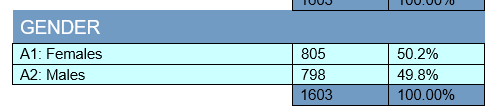 SURVEY QUESTION DATA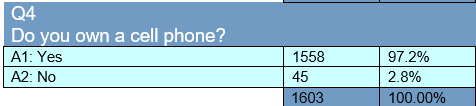 SECTION 1: RESEARCH OVERVIEW3SECTION 2: EXECUTIVE SUMMARY4SECTION 3: DETAILED FINDINGS5 - 15Overview of survey population5Attitudes about traffic safety5 - 6Distracted driving behavior6 - 7Assessing the danger of distracted driving behavior7 - 8Distracted driving intervention9 -10Impaired driving behavior10 - 11Impaired driving intervention11 - 12Comparison of distracted vs. impaired driving12Demographics of those who frequently engage in distracted driving behavior12 - 13Family rules and workplace policies13 - 14Understanding distracted driving laws15SECTION 4: PRIORITY COUNTY ANALYSIS16 - 47Introduction16Whatcom / Skagit County17 - 22Benton / Franklin County23 - 27Lewis County28 - 32Snohomish County33 - 37Grays Harbor County38 - 42Thurston County43 - 47APPENDIX49 – 79Data Tables49 - 78Explanation of Data Files79County% survey respondentsSnohomish26.6King11.2Thurston10.5Benton 7.2Skagit4.2Other33.4Traffic Safety StatementAgreeTop3I believe the only number of acceptable deaths on the roadways should be zero78.8I believe the only acceptable number of deaths among my family and friends on our roadways should be zero85.3I believe most drivers in my county engage in safe behaviors when using our roadways48.1I believe we all share responsibility for the safety of others and ourselves on our roads and highways88.3Distracted BehaviorSTop3OTop3Sig Diff*Used a hand-held cell phone 34.946.3YSurfed the web 33.228.5NUsed a hands-free phone 32.540.5YTyped into a cell phone 30.642.0YReached for an object 27.848.3YWatched a video or played a game 26.020.7NChanged GPS or music while driving 23.746.3YUsed a cell phone while at a traffic light 16.350.0YPosted to social media 13.329.1YPositive NormStop3OTop3Started the GPS or music before driving 65.043.7YWaited to use a cell phone until out of the flow of traffic 62.225.6YDistracted BehaviorSelfDTop3Watched a video or played a game88.0Surf the web88.3Posted on Social Media87.8Typed into a cell phone84.8Using a hand held cell phone69.3Reached for an object54.7Changed GPS or music while driving51.2Used a cell phone while at a traffic light42.4Used a hands-free phone20.1Positive NormStarted the GPS or music before driving 15.5Waited to use a cell phone until out of the flow of traffic 11.8How often the respondent who was a passenger with a distracted driver asked the driver to stop distracted behavior…How often the survey respondents were a passenger in a car with a distracted driver in the past 30 days…How often the survey respondents were a passenger in a car with a distracted driver in the past 30 days…How often the survey respondents were a passenger in a car with a distracted driver in the past 30 days…How often the survey respondents were a passenger in a car with a distracted driver in the past 30 days…Once or twice3 – 4 times5 – 6 times7+ timesNeverXRarelyXOccasionallyXXAbout half the timeXXXFrequentlyAlmost alwaysAlwaysXXFrequency of intervening with a distracted driver% Self% OthersDifference Self vs OthersNever16.611.05.6Rarely16.129.0(12.9)Occasionally16.223.9(7.7)About half the time10.519.3(8.8)Frequently10.88.22.6Almost Always12.74.97.8Always17.13.713.4Drove within 2 hours of consuming…Drove within 2 hours of consuming…Drove within 2 hours of consuming…Drove within 2 hours of consuming…Drove within 2 hours of consuming…Drove within 2 hours of consuming…Drove within 2 hours of consuming…Drove within 2 hours of consuming…Drove within 2 hours of consuming…Frequency past 30 daysAlcoholAlcoholAlcoholMarijuanaMarijuanaMarijuanaBoth Alcohol & MarijuanaBoth Alcohol & MarijuanaBoth Alcohol & Marijuana%Self%OthersDiff%Self%OthersDiff%Self%OthersDiffNever63.316.946.473.416.357.177.719.658.1Rarely18.615.03.67.515.5(8)8.121.0(12.9)Occasionally7.634.4(26.8)6.732.9(26.2)5.230.9(25.7)About half the time3.713.2(9.5)3.312.2(8.9)2.712.0(9.3)Frequently3.314.4(11.1)4.115.3(11.2)3.110.8(7.7)Almost Always2.23.7(1.5)2.84.7(1.9)1.23.1(1.9)Always1.32.4(1.1)2.23.2(1)2.02.6(.6)Frequency of self/others intervening with an impaired driverFrequency of self/others intervening with an impaired driver% Self% OthersDifference Self vs Others“Self” Scale“Other” ScaleNever 1- Not at all common9.59.0.5Rarely213.66.76.9Occasionally313.213.6(.4)About half the time4 – Moderately Common7.743.7(36)Frequently57.612.4(4.8)Almost Always611.56.94.6Always7- Extremely Common36.97.729.2How frequently did they encounter a distracted or impaired driver in the past 30 daysHow frequently did they encounter a distracted or impaired driver in the past 30 daysHow frequently did they encounter a distracted or impaired driver in the past 30 daysHow frequently did they intervene with a distracted or impaired driver in the past 30 daysHow frequently did they intervene with a distracted or impaired driver in the past 30 daysHow frequently did they intervene with a distracted or impaired driver in the past 30 daysHow frequently did they intervene with a distracted or impaired driver in the past 30 days% Never%1 – 4 times%5+ Times%Never%Rarely, Occasionally or About half the time%Frequently or Almost Always%AlwaysDistracted 34.250.415.416.642.823.517.1Impaired63.731.15.29.534.519.136.9Difference(29.5)19.310.27.48.34.4(19.8)Confidence Level90%90%90%90%90%80%People who frequently, always, or almost always engage in the distracting behavior…Frequency of drivingEmployment StatusAgeGenderIncomeEducationUsed a hand-held cell phoneRetired55+LT $25KUsed a hands-free cell phoneFull-time55+Female$25K - $200K4 yr. degree or moreTyped into a cell phoneOnce or twice a monthWatched a video or played a gameOnce or twice a monthUnemployedRetired18 - 34MaleLT $25KSome college or lessUsed a cell phone while waiting at a traffic lightDailyFull Time35-54$75K +4 yr. degreeChanged GPS or musicFull Time18 - 34$75K - $200K4 yr. degreeSurfed the webOnce or twice a monthOne to three times a weekRetired55+LT $25KPosted on social mediaOnce or twice a monthFemaleLT $25KGT $200K +Reached for an objectStudentsDistracted Behavior% Family Rule%WorkplacePolicyUse a hand-held cell phone 47.233.8Surf the web 56.737.8Use a hands-free phone 27.621.2Type into a cell phone 54.736.2Reach for an object 22.419.9Watch videos or play games 57.037.6Changing GPS or music while driving 28.824,4Use a cell phone while at a traffic light 36.129.2Post to social media 54.936.9Distracted Behavior% Family RuleSTop3Used a hand-held cell phone 47.234.9Surfed the web 56.733.2Used a hands-free phone 27.632.5Typed into a cell phone 54.730.6Reached for an object 22.427.8Watching videos or playing games 57.026.0Changed GPS or music while driving 28.823.7Used a cell phone while at a traffic light 36.116.3Posted to social media 54.913.3Distracted Behavior% Respondents who think the distracted behavior is illegalWatch a video or played a game89.3Surf the web87.6Post on Social Media87.8Type into a cell phone86.6Use a hand-held cell phone73.8Reach for an object23.9Changing GPS or music while driving39.8Using a cell phone while at a traffic light67.8Use a hands-free phone9.9Positive NormStarting the GPS or music before driving 8.3Waiting to use a cell phone until out of the flow of traffic 9.3CountyCountPercentWhatcom / Skagit17811.1Benton / Franklin1358.4Lewis462.9Snohomish42726.6Grays Harbor422.6Thurston16910.599762.00Traffic Safety StatementAgreeTop3I believe the only number of acceptable deaths on the roadways should be zero83.7I believe the only acceptable number of deaths among my family and friends on our roadways should be zero90.4I believe most drivers in my county engage in safe behaviors when using our roadways52.8I believe we all share responsibility for the safety of others and ourselves on our roads and highways91.0Distracted BehaviorSTop3(n=147)OTop3(n=178)Sig Diff*(n=178)Used a hand-held cell phone 30.650.6YUsed a hands-free phone 24.438.2YTyped into a cell phone 26.639.3YWatched a video or played a game 24.414.1NUsed a cell phone while at a traffic light 10.946.6YChanged GPS or music while driving 21.846.6YSurfed the web 35.325.3NPosted to social media 12.227.5YReached for an object 31.249.9YPositive NormSTop3OTop3Sig Diff*Waited to use a cell phone until out of the flow of traffic 59.227.0YStarted the GPS or music before driving 69.442.1YDistracted BehaviorDTop3Using a hand-held cell phone67.4Using a cell phone “hands-free”16.9Typing into a cell phone89.3Watching videos or playing video games90.4Using a cell phone while waiting at a traffic light38.2Changing a GPS or music while driving51.2Surfing the web92.1Posting to social media90.5Reaching for an object57.9Positive NormDTop3Waiting to use a cell phone until they were parked and out of the flow of traffic11.2Starting music or a GPS before driving 12.3Frequency past 30 daysAlcoholAlcoholMarijuanaMarijuanaBoth Alcohol & MarijuanaBoth Alcohol & Marijuana%Self(n=101)*%Others(n=178)%Self(n=101)%Others(n=178)%Self(n=101)%Others(n=178)Never65.314.674.314.082.218.0Rarely18.815.76.918.06.922.5Occasionally10.936.09.929.84.032.6About half the time1.014.60.011.21.011.8Frequently1.013.55.919.73.010.7Almost Always1.00.63.02.81.00.0Always2.05.10.04.52.04.5How frequently did they encounter a distracted or impaired driver in the past 30 daysHow frequently did they encounter a distracted or impaired driver in the past 30 daysHow frequently did they encounter a distracted or impaired driver in the past 30 daysHow frequently did they intervene with a distracted or impaired driver in the past 30 daysHow frequently did they intervene with a distracted or impaired driver in the past 30 daysHow frequently did they intervene with a distracted or impaired driver in the past 30 daysHow frequently did they intervene with a distracted or impaired driver in the past 30 days% Never%1 – 4 times%5+ Times%Never%Rarely, Occasionally or About half the time%Frequently or Almost Always%AlwaysDistracted 36.046.617.523.743.816.615.8Impaired65.726.47.93.321.334.441.0Difference(29.7)20.29.627.065.1(17.8)(25.2)Traffic Safety StatementAgreeTop3I believe the only number of acceptable deaths on the roadways should be zero78.5I believe the only acceptable number of deaths among my family and friends on our roadways should be zero82.2I believe most drivers in my county engage in safe behaviors when using our roadways47.5I believe we all share responsibility for the safety of others and ourselves on our roads and highways86.7Distracted BehaviorSTop3(n=118)OTop3(n=135)Sig Diff*(n=135)Used a hand-held cell phone 42.448.9YUsed a hands-free phone 36.547.4YTyped into a cell phone 34.845.9YWatched a video or played a game 24.620.7NUsed a cell phone while at a traffic light 11.061.5YChanged GPS or music while driving 28.753.4YSurfed the web 42.432.6NPosted to social media 22.134.9YReached for an object 31.348.2YPositive NormSTop3OTop3Sig Diff*Waited to use a cell phone until out of the flow of traffic 66.932.5YStarted the GPS or music before driving 69.549.5YDistracted BehaviorDTop3Using a hand-held cell phone65.2Using a cell phone “hands-free”57.8Typing into a cell phone87.5Watching videos or playing video games90.3Using a cell phone while waiting at a traffic light46.0Changing a GPS or music while driving43.1Surfing the web84.5Posting to social media87.4Reaching for an object49.7Positive NormDTop3Waiting to use a cell phone until they were parked and out of the flow of traffic9.6Starting music or a GPS before driving 9.6Frequency past 30 daysAlcoholAlcoholMarijuanaMarijuanaBoth Alcohol & MarijuanaBoth Alcohol & Marijuana%Self(n=74)*%Others(n=135)%Self(n=74)%Others(n=135)%Self(n=74)%Others(n=135)Never73.013.374.38.185.110.4Rarely10.811.95.417.01.426.7Occasionally9.541.58.137.86.832.6About half the time1.415.65.417.02.714.8Frequently4.114.14.114.82.711.9Almost Always0.03.71.43.70.03.0Always1.40.01.41.51.40.7How frequently did they encounter a distracted or impaired driver in the past 30 daysHow frequently did they encounter a distracted or impaired driver in the past 30 daysHow frequently did they encounter a distracted or impaired driver in the past 30 daysHow frequently did they intervene with a distracted or impaired driver in the past 30 daysHow frequently did they intervene with a distracted or impaired driver in the past 30 daysHow frequently did they intervene with a distracted or impaired driver in the past 30 daysHow frequently did they intervene with a distracted or impaired driver in the past 30 days% Never%1 – 4 times%5+ Times%Never%Rarely, Occasionally or About half the time%Frequently or Almost Always%AlwaysDistracted 21.560.018.511.348.124.516.0Impaired60.734.84.55.733.920.739.6Difference(39.2)25.214.05.614.23.8(23.6)Traffic Safety StatementAgreeTop3I believe the only number of acceptable deaths on the roadways should be zero89.1I believe the only acceptable number of deaths among my family and friends on our roadways should be zero84.8I believe most drivers in my county engage in safe behaviors when using our roadways43.5I believe we all share responsibility for the safety of others and ourselves on our roads and highways93.5Distracted BehaviorSTop3(n=41)OTop3(n=46)Sig Diff*(n=46)Used a hand-held cell phone 31.747.8YUsed a hands-free phone 14.623.9NTyped into a cell phone 26.845.6YWatched a video or played a game 17.115.3NUsed a cell phone while at a traffic light 12.245.6YChanged GPS or music while driving 17.145.6YSurfed the web 24.428.2NPosted to social media 19.532.6YReached for an object 19.547.8YPositive NormSTop3OTop3Sig Diff*Waited to use a cell phone until out of the flow of traffic 68.430.4YStarted the GPS or music before driving 53.750.0NDistracted BehaviorDTop3Using a hand-held cell phone67.4Using a cell phone “hands-free”19.5Typing into a cell phone86.9Watching videos or playing video games95.6Using a cell phone while waiting at a traffic light34.7Changing a GPS or music while driving58.7Surfing the web95.7Posting to social media97.8Reaching for an object76.1Positive NormDTop3Waiting to use a cell phone until they were parked and out of the flow of traffic4.3Starting music or a GPS before driving 19.5Frequency past 30 daysAlcoholAlcoholMarijuanaMarijuanaBoth Alcohol & MarijuanaBoth Alcohol & Marijuana%Self(n=26)*%Others(n=46)%Self(n=26)%Others(n=46)%Self(n=26)%Others(n=46)Never69.219.676.917.476.921.7Rarely7.74.33.84.33.815.2Occasionally7.730.47.732.611.530.4About half the time7.715.23.813.00.010.9Frequently3.821.70.026.13.817.4Almost Always0.06.53.84.30.02.2Always3.82.23.82.23.82.2How frequently did they encounter a distracted or impaired driver in the past 30 daysHow frequently did they encounter a distracted or impaired driver in the past 30 daysHow frequently did they encounter a distracted or impaired driver in the past 30 daysHow frequently did they intervene with a distracted or impaired driver in the past 30 daysHow frequently did they intervene with a distracted or impaired driver in the past 30 daysHow frequently did they intervene with a distracted or impaired driver in the past 30 daysHow frequently did they intervene with a distracted or impaired driver in the past 30 days% Never%1 – 4 times%5+ Times%Never%Rarely, Occasionally or About half the time%Frequently or Almost Always%AlwaysDistracted 28.347.823.93.042.545.59.1Impaired60.932.66.55.622.327.844.4Difference(32.6)15.217.4(2.6)20.017.7(35.3)Traffic Safety StatementAgreeTop3I believe the only number of acceptable deaths on the roadways should be zero81.1I believe the only acceptable number of deaths among my family and friends on our roadways should be zero87.8I believe most drivers in my county engage in safe behaviors when using our roadways49.2I believe we all share responsibility for the safety of others and ourselves on our roads and highways89.2Distracted BehaviorSTop3(n=370)OTop3(n=427)Sig Diff*(n=427)Used a hand-held cell phone 26.045.4YUsed a hands-free phone 35.240.5YTyped into a cell phone 25.543.2YWatched a video or played a game 22.219.2NUsed a cell phone while at a traffic light 9.854.4YChanged GPS or music while driving 20.847.6YSurfed the web 25.127.4YPosted to social media 12.728.6YReached for an object 23.348.2YPositive NormSTop3OTop3Sig Diff*Waited to use a cell phone until out of the flow of traffic 64.822.4YStarted the GPS or music before driving 67.844.9YDistracted BehaviorDTop3Using a hand-held cell phone72.0Using a cell phone “hands-free”21.5Typing into a cell phone85.9Watching videos or playing video games91.3Using a cell phone while waiting at a traffic light39.3Changing a GPS or music while driving51.1Surfing the web90.2Posting to social media89.7Reaching for an object52.7Positive NormDTop3Waiting to use a cell phone until they were parked and out of the flow of traffic8.2Starting music or a GPS before driving 13.8Frequency past 30 daysAlcoholAlcoholMarijuanaMarijuanaBoth Alcohol & MarijuanaBoth Alcohol & Marijuana%Self(n=254)*%Others(n=427)%Self(n=254)%Others(n=427)%Self(n=254)%Others(n=427)Never67.714.378.014.182.317.3Rarely20.515.27.516.28.721.1Occasionally6.337.05.935.63.933.7About half the time2.813.63.112.43.111.9Frequently2.414.84.314.30.811.0Almost Always0.42.80.44.20.42.8Always0.02.30.83.30.82.1How frequently did they encounter a distracted or impaired driver in the past 30 daysHow frequently did they encounter a distracted or impaired driver in the past 30 daysHow frequently did they encounter a distracted or impaired driver in the past 30 daysHow frequently did they intervene with a distracted or impaired driver in the past 30 daysHow frequently did they intervene with a distracted or impaired driver in the past 30 daysHow frequently did they intervene with a distracted or impaired driver in the past 30 daysHow frequently did they intervene with a distracted or impaired driver in the past 30 days% Never%1 – 4 times%5+ Times%Never%Rarely, Occasionally or About half the time%Frequently or Almost Always%AlwaysDistracted 37.249.713.115.741.025.717.5Impaired68.127.44.410.340.516.932.4Difference(30.9)22.38.75.40.58.8(14.9)Traffic Safety StatementAgreeTop3I believe the only number of acceptable deaths on the roadways should be zero85.7I believe the only acceptable number of deaths among my family and friends on our roadways should be zero92.8I believe most drivers in my county engage in safe behaviors when using our roadways42.8I believe we all share responsibility for the safety of others and ourselves on our roads and highways90.5Distracted BehaviorSTop3(n=26)OTop3(n=42)Sig Diff*(n=42)Used a hand-held cell phone 46.252.4YUsed a hands-free phone 30.740.5YTyped into a cell phone 30.745.2YWatched a video or played a game 30.723.9NUsed a cell phone while at a traffic light 11.538.0YChanged GPS or music while driving 15.438.2YSurfed the web 34.628.6NPosted to social media 15.328.6YReached for an object 23.049.9YPositive NormSTop3OTop3Sig Diff*Waited to use a cell phone until out of the flow of traffic 65.226.3NStarted the GPS or music before driving 57.747.6NDistracted BehaviorDTop3Using a hand-held cell phone71.5Using a cell phone “hands-free”26.2Typing into a cell phone83.3Watching videos or playing video games90.4Using a cell phone while waiting at a traffic light38.1Changing a GPS or music while driving54.7Surfing the web90.5Posting to social media88.0Reaching for an object61.9Positive NormDTop3Waiting to use a cell phone until they were parked and out of the flow of traffic4.8Starting music or a GPS before driving 14.3Frequency past 30 daysAlcoholAlcoholMarijuanaMarijuanaBoth Alcohol & MarijuanaBoth Alcohol & Marijuana%Self(n=17)*%Others(n=42)%Self(n=17)%Others(n=42)%Self(n=17)%Others(n=42)Never76.519.088.216.782.423.8Rarely11.816.70.019.05.914.3Occasionally0.026.20.023.80.038.1About half the time5.923.85.919.00.011.9Frequently5.911.90.014.35.99.5Almost Always0.00.05.97.15.92.4Always0.02.40.00.00.00.0How frequently did they encounter a distracted or impaired driver in the past 30 daysHow frequently did they encounter a distracted or impaired driver in the past 30 daysHow frequently did they encounter a distracted or impaired driver in the past 30 daysHow frequently did they intervene with a distracted or impaired driver in the past 30 daysHow frequently did they intervene with a distracted or impaired driver in the past 30 daysHow frequently did they intervene with a distracted or impaired driver in the past 30 daysHow frequently did they intervene with a distracted or impaired driver in the past 30 days% Never%1 – 4 times%5+ Times%Never%Rarely, Occasionally or About half the time%Frequently or Almost Always%AlwaysDistracted 47.633.319.04.554.531.89.1Impaired66.731.02.414.321.421.442.9Difference(19.1)2.316.6(9.8)33.110.4(33.8)Traffic Safety StatementAgreeTop3I believe the only number of acceptable deaths on the roadways should be zero78.1I believe the only acceptable number of deaths among my family and friends on our roadways should be zero83.5I believe most drivers in my county engage in safe behaviors when using our roadways47.4I believe we all share responsibility for the safety of others and ourselves on our roads and highways87.5Distracted BehaviorSTop3(n=144)OTop3(n=169)Sig Diff*(n=169)Used a hand-held cell phone 39.646.1YUsed a hands-free phone 33.438.5YTyped into a cell phone 33.445.5YWatched a video or played a game 27.125.5NUsed a cell phone while at a traffic light 12.551.5YChanged GPS or music while driving 17.445.0YSurfed the web 36.232.5NPosted to social media 13.227.8YReached for an object 27.152.7YPositive NormSTop3OTop3Sig Diff*Waited to use a cell phone until out of the flow of traffic 59.126.0YStarted the GPS or music before driving 62.540.2YDistracted BehaviorDTop3Using a hand-held cell phone72.2Using a cell phone “hands-free”18.3Typing into a cell phone86.4Watching videos or playing video games90.6Using a cell phone while waiting at a traffic light39.1Changing a GPS or music while driving50.4Surfing the web89.4Posting to social media88.7Reaching for an object52.1Positive NormDTop3Waiting to use a cell phone until they were parked and out of the flow of traffic11.9Starting music or a GPS before driving 16.0Frequency past 30 daysAlcoholAlcoholMarijuanaMarijuanaBoth Alcohol & MarijuanaBoth Alcohol & Marijuana%Self(n=90)*%Others(n=169)%Self(n=90)%Others(n=169)%Self(n=90)%Others(n=169)Never68.718.978.818.379.823.7Rarely16.215.44.017.25.117.8Occasionally5.131.46.127.87.127.8About half the time5.113.60.011.22.014.2Frequently4.014.85.116.05.110.1Almost Always1.04.13.05.91.04.1Always0.01.83.03.60.02.4How frequently did they encounter a distracted or impaired driver in the past 30 daysHow frequently did they encounter a distracted or impaired driver in the past 30 daysHow frequently did they encounter a distracted or impaired driver in the past 30 daysHow frequently did they intervene with a distracted or impaired driver in the past 30 daysHow frequently did they intervene with a distracted or impaired driver in the past 30 daysHow frequently did they intervene with a distracted or impaired driver in the past 30 daysHow frequently did they intervene with a distracted or impaired driver in the past 30 days% Never%1 – 4 times%5+ Times%Never%Rarely, Occasionally or About half the time%Frequently or Almost Always%AlwaysDistracted 30.850.319.017.939.318.823.9Impaired58.634.37.210.034.212.842.9Difference(27.8)16.011.87.95.16.0(19.0)TITLEPAGESSURVEY49-57SUMMARY TABLES FOR TOTAL WASHINGTON STATSBackground & Demographics59 - 62Agreement to Traffic Safety Statements63Distracted Driving Behaviors64 - 67Assessing the Safety of Distracted Behaviors68 - 70Distracted Driving & Intervention71Impaired Driving72Impaired Driving Intervention73Safe Driving Rules – Family & Workplace74 - 76Understanding Safe Driving Laws77 - 78FILE NAMES FOR SUMMARY AND RAW DATA FILES79TABLESPAGESTable A: Background & Demographics59 - 62Table B: Agreement to Traffic Safety Statements63Table C: Distracted Driving Behaviors – Self and Others64 - 67Table D: Assessing the Safety of Distracted Behaviors68 - 70Table E: Distracted Driving Intervention71Table F: Impaired Driving Behaviors – Self and Others72Table G: Impaired Driving Intervention – Self and Others73Table H: Safe Driving Rules – Family & Workplace74 - 76Table I: Understanding Safe Driving Laws77 - 78Q3 How many days did you drive a vehicle in the past 30 days?Q3 How many days did you drive a vehicle in the past 30 days?Q3 How many days did you drive a vehicle in the past 30 days?A1: Never23614.7%A2: Once or twice825.1%A3: One to three times each week21613.5%A4: Four to six times each week33320.8%A5: Daily73645.9%1603100.00%Q4 Do you own a cell phone?Q4 Do you own a cell phone?Q4 Do you own a cell phone?A1: Yes155897.2%A2: No452.8%1603100.00%Q6 Do you have family members that drive?  Check all that apply.Q6 Do you have family members that drive?  Check all that apply.Q6 Do you have family members that drive?  Check all that apply.A1: Yes, I have a spouse or partner who drives91056.8%A2: Yes, I have at least one child or grandchild who drives32020.0%A3: Yes, I have at least one parent or grandparent that drives57035.6%A4: No, I do not have family members who drive26916.8%1603Q7 Are you employed?Q7 Are you employed?Q7 Are you employed?A1: Yes90556.5%A2: No69843.5%1603100.00%Q5 Please use the list below to select the county you are currently living in.Q5 Please use the list below to select the county you are currently living in.Q5 Please use the list below to select the county you are currently living in.Adams County100.6%Asotin County40.2%Benton County1157.2%Chelan County50.3%Clallam County110.7%Clark County503.1%Columbia County70.4%Cowlitz County171.1%Douglas County20.1%Franklin County201.2%Grant County100.6%Grays Harbor County422.6%Island County90.6%Jefferson County30.2%King County18011.2%Kitsap County271.7%Kittitas County20.1%Klickitat County30.2%Lewis County462.9%Lincoln County40.2%Mason County70.4%Okanogan County30.2%Pacific County60.4%Pierce County1006.2%San Juan County20.1%Skagit County684.2%Skamania County10.1%Snohomish County42726.6%Spokane County644.0%Stevens County40.2%Thurston County16910.5%Walla Walla County432.7%Whatcom County1106.9%Whitman County50.3%Yakima County140.9%Other130.8%Q8 How often have you consumed alcohol in the past 30 days?Q8 How often have you consumed alcohol in the past 30 days?Q8 How often have you consumed alcohol in the past 30 days?Q8 How often have you consumed alcohol in the past 30 days?Q8 How often have you consumed alcohol in the past 30 days?Q9 Typically, when you drink, how many drinks do you have?Q9 Typically, when you drink, how many drinks do you have?Q9 Typically, when you drink, how many drinks do you have?Q9 Typically, when you drink, how many drinks do you have?A1: Never67467442.0%42.0%A1: I don't drinkA1: I don't drink54233.8%A2: Once or twice in the past 30 days48248230.1%30.1%A2: OneA2: One32320.1%A3: One to three times each week26626616.6%16.6%A3: TwoA3: Two41525.9%A4: Four to six times each week1001006.2%6.2%A4: Three or fourA4: Three or four23714.8%A5: Daily81815.1%5.1%A5: Five or sixA5: Five or six654.1%16031603100.00%100.00%A6: Seven to tenA6: Seven to ten120.7%A7: Eleven or moreA7: Eleven or more90.6%1603100.00%Q10 How often have you consumed marijuana in the past 12 months? Please consider all forms of marijuana (cannabis, pot, 'grass'), including hashish and hash oil. It may be smoked (including vaping) or added to foods (edibles) or drinks.Q10 How often have you consumed marijuana in the past 12 months? Please consider all forms of marijuana (cannabis, pot, 'grass'), including hashish and hash oil. It may be smoked (including vaping) or added to foods (edibles) or drinks.Q10 How often have you consumed marijuana in the past 12 months? Please consider all forms of marijuana (cannabis, pot, 'grass'), including hashish and hash oil. It may be smoked (including vaping) or added to foods (edibles) or drinks.Q10 How often have you consumed marijuana in the past 12 months? Please consider all forms of marijuana (cannabis, pot, 'grass'), including hashish and hash oil. It may be smoked (including vaping) or added to foods (edibles) or drinks.Q10 How often have you consumed marijuana in the past 12 months? Please consider all forms of marijuana (cannabis, pot, 'grass'), including hashish and hash oil. It may be smoked (including vaping) or added to foods (edibles) or drinks.Q10 How often have you consumed marijuana in the past 12 months? Please consider all forms of marijuana (cannabis, pot, 'grass'), including hashish and hash oil. It may be smoked (including vaping) or added to foods (edibles) or drinks.Q10 How often have you consumed marijuana in the past 12 months? Please consider all forms of marijuana (cannabis, pot, 'grass'), including hashish and hash oil. It may be smoked (including vaping) or added to foods (edibles) or drinks.A1: NeverA1: Never1085108567.7%67.7%67.7%A2: Once or twice in the past 30 daysA2: Once or twice in the past 30 days17617611.0%11.0%11.0%A3: One to three times each weekA3: One to three times each week91915.7%5.7%5.7%A4: Four to six times each weekA4: Four to six times each week52523.2%3.2%3.2%A5: DailyA5: Daily19919912.4%12.4%12.4%16031603100.00%100.00%100.00%AGE RANGEAGE RANGEAGE RANGEAGE RANGEAGE RANGEAGE RANGEAGE RANGEA1: 13-17A1: 13-17000.0%0.0%0.0%A2: 18-24A2: 18-2423123114.4%14.4%14.4%A3: 25-34A3: 25-3436036022.5%22.5%22.5%A4: 35-44A4: 35-4432932920.5%20.5%20.5%A5: 45-54A5: 45-5423223214.5%14.5%14.5%A6: 55-64A6: 55-6423123114.4%14.4%14.4%A7: 65+A7: 65+22022013.7%13.7%13.7%16031603100.00%100.00%100.00%GENDERGENDERGENDERGENDERGENDERGENDERGENDERA1: FemalesA1: Females80580550.2%50.2%50.2%A2: MalesA2: Males79879849.8%49.8%49.8%16031603100.00%100.00%100.00%COUNTY LOCATIONCOUNTY LOCATIONCOUNTY LOCATIONA1: West131482.0%A2: East28918.0%1603100.00%INCOMEINCOMEINCOMEA1: $0 - $25,00045728.5%A2: $25,000 - $50,00041025.6%A3: $50,000 - $75,00029818.6%A4: $75,000 - $100,00018511.5%A5: $100,000 - $200,00021513.4%A6: $200,000 - $500,000271.7%A7: >$500,000110.7%1603100.00%EDUCATIONEDUCATIONEDUCATIONA1: No college33821.1%A2: Some college50931.8%A3: 2yr degree23414.6%A4: 4yr degree33020.6%A5: Grad school degree1157.2%A6: Professional degree774.8%1603100.00%EMPLOYMENTEMPLOYMENTEMPLOYMENTA1: Full time67241.9%A2: Part time22614.1%A3: Retired27517.2%A4: Student905.6%A5: Unemployed34021.2%1603100.00%Q17 How much do you agree or disagree with the following statement:  I believe the only number of acceptable deaths on the roadways should be zero.Q17 How much do you agree or disagree with the following statement:  I believe the only number of acceptable deaths on the roadways should be zero.Q17 How much do you agree or disagree with the following statement:  I believe the only number of acceptable deaths on the roadways should be zero.Q17 How much do you agree or disagree with the following statement:  I believe the only number of acceptable deaths on the roadways should be zero.Q17 How much do you agree or disagree with the following statement:  I believe the only number of acceptable deaths on the roadways should be zero.Q17 How much do you agree or disagree with the following statement:  I believe the only number of acceptable deaths on the roadways should be zero.Q18 How much do you agree or disagree with the following statement:  I believe the only acceptable number of deaths among my family and friends on our roadways should be zero.Q18 How much do you agree or disagree with the following statement:  I believe the only acceptable number of deaths among my family and friends on our roadways should be zero.Q18 How much do you agree or disagree with the following statement:  I believe the only acceptable number of deaths among my family and friends on our roadways should be zero.A1: Completely disagree57573.6%3.6%3.6%A1: Completely disagree452.8%A2: Disagree47472.9%2.9%2.9%A2: Disagree301.9%A3: Somewhat disagree99996.2%6.2%6.2%A3: Somewhat disagree332.1%A4: Neither agree nor disagree1361368.5%8.5%8.5%A4: Neither agree nor disagree1288.0%A5: Somewhat agree1571579.8%9.8%9.8%A5: Somewhat agree815.1%A6: Agree39539524.6%24.6%24.6%A6: Agree26016.2%A7: Completely agree71271244.4%44.4%44.4%A7: Completely agree102664.0%16031603100.00%100.00%100.00%1603100.00%Q19 How much do you agree or disagree with the following statement:  I believe most drivers in my county engage in safe behaviors when using our roadways.Q19 How much do you agree or disagree with the following statement:  I believe most drivers in my county engage in safe behaviors when using our roadways.Q19 How much do you agree or disagree with the following statement:  I believe most drivers in my county engage in safe behaviors when using our roadways.Q19 How much do you agree or disagree with the following statement:  I believe most drivers in my county engage in safe behaviors when using our roadways.Q19 How much do you agree or disagree with the following statement:  I believe most drivers in my county engage in safe behaviors when using our roadways.Q19 How much do you agree or disagree with the following statement:  I believe most drivers in my county engage in safe behaviors when using our roadways.A1: Completely disagree9191915.7%5.7%A2: Disagree17017017010.6%10.6%A3: Somewhat disagree32432432420.2%20.2%A4: Neither agree nor disagree24624624615.3%15.3%A5: Somewhat agree44644644627.8%27.8%A6: Agree24424424415.2%15.2%A7: Completely agree8282825.1%5.1%160316031603100.00%100.00%Q20 How much do you agree or disagree with the following statement:  I believe we all share responsibility for the safety of others and ourselves on our roads and highways.Q20 How much do you agree or disagree with the following statement:  I believe we all share responsibility for the safety of others and ourselves on our roads and highways.Q20 How much do you agree or disagree with the following statement:  I believe we all share responsibility for the safety of others and ourselves on our roads and highways.Q20 How much do you agree or disagree with the following statement:  I believe we all share responsibility for the safety of others and ourselves on our roads and highways.Q20 How much do you agree or disagree with the following statement:  I believe we all share responsibility for the safety of others and ourselves on our roads and highways.Q20 How much do you agree or disagree with the following statement:  I believe we all share responsibility for the safety of others and ourselves on our roads and highways.A1: Completely disagreeA1: Completely disagree2424241.5%A2: DisagreeA2: Disagree2727271.7%A3: Somewhat disagreeA3: Somewhat disagree3636362.2%A4: Neither agree nor disagreeA4: Neither agree nor disagree1011011016.3%A5: Somewhat agreeA5: Somewhat agree1141141147.1%A6: AgreeA6: Agree34634634621.6%A7: Completely agreeA7: Completely agree95595595559.6%160316031603100.00%Q12 Thinking back over the last 30 days, have you done the following:Q12 Thinking back over the last 30 days, have you done the following:Q12 Thinking back over the last 30 days, have you done the following:Q13 In your opinion, in the past 30 days, how often did most other drivers in your county do the following?Q13 In your opinion, in the past 30 days, how often did most other drivers in your county do the following?Q13 In your opinion, in the past 30 days, how often did most other drivers in your county do the following?Q12.1: Used a hand-held cell phoneQ12.1: Used a hand-held cell phoneQ12.1: Used a hand-held cell phoneQ13.1: Used a hand-held cell phoneQ13.1: Used a hand-held cell phoneQ13.1: Used a hand-held cell phoneA1: Never43132.0%A1: Never1237.7%A2: Rarely22616.8%A2: Rarely1288.0%A3: Occasionally16412.2%A3: Occasionally34221.3%A4: About half the time574.2%A4: About half the time26816.7%A5: Frequently15311.4%A5: Frequently40825.5%A6: Almost always896.6%A6: Almost always17510.9%A7: Always22816.9%A7: Always1599.9%Q12.1 total:1348Q13.1 total:1603Q12.2: Used a cell phone "hands-free"Q12.2: Used a cell phone "hands-free"Q12.2: Used a cell phone "hands-free"Q13.2: Used a cell phone "hands-free"Q13.2: Used a cell phone "hands-free"Q13.2: Used a cell phone "hands-free"A1: Never41630.9%A1: Never1157.2%A2: Rarely18013.4%A2: Rarely1438.9%A3: Occasionally23317.3%A3: Occasionally33320.8%A4: About half the time805.9%A4: About half the time36322.6%A5: Frequently15711.6%A5: Frequently40725.4%A6: Almost always1219.0%A6: Almost always1469.1%A7: Always16111.9%A7: Always966.0%Q12.2 total:1348Q13.2 total:1603Q12.3: Typed into a cell phoneQ12.3: Typed into a cell phoneQ12.3: Typed into a cell phoneQ13.3: Typed into a cell phoneQ13.3: Typed into a cell phoneQ13.3: Typed into a cell phoneA1: Never48736.1%A1: Never1388.6%A2: Rarely20215.0%A2: Rarely17010.6%A3: Occasionally19414.4%A3: Occasionally37423.3%A4: About half the time544.0%A4: About half the time24815.5%A5: Frequently14811.0%A5: Frequently38924.3%A6: Almost always876.5%A6: Almost always1529.5%A7: Always17613.1%A7: Always1328.2%Q12.3 total:1348Q13.3 total:1603Q12 Thinking back over the last 30 days, have you done the following:Q12 Thinking back over the last 30 days, have you done the following:Q12 Thinking back over the last 30 days, have you done the following:Q13 In your opinion, in the past 30 days, how often did most other drivers in your county do the following?Q13 In your opinion, in the past 30 days, how often did most other drivers in your county do the following?Q13 In your opinion, in the past 30 days, how often did most other drivers in your county do the following?Q12.4: Watched a video or played a video gameQ12.4: Watched a video or played a video gameQ12.4: Watched a video or played a video gameQ13.4: Watched a video or played a video gameQ13.4: Watched a video or played a video gameQ13.4: Watched a video or played a video gameA1: Never70852.5%A1: Never34121.3%A2: Rarely1098.1%A2: Rarely43727.3%A3: Occasionally1329.8%A3: Occasionally33220.7%A4: About half the time483.6%A4: About half the time16210.1%A5: Frequently16512.2%A5: Frequently18411.5%A6: Almost always675.0%A6: Almost always654.1%A7: Always1198.8%A7: Always825.1%Q12.4 total:1348Q13.4 total:1603Q12.5: Used a cell phone while waiting at a traffic lightQ12.5: Used a cell phone while waiting at a traffic lightQ12.5: Used a cell phone while waiting at a traffic lightQ13.5: Used a cell phone while waiting at a traffic lightQ13.5: Used a cell phone while waiting at a traffic lightQ13.5: Used a cell phone while waiting at a traffic lightA1: Never51938.5%A1: Never1318.2%A2: Rarely34525.6%A2: Rarely1207.5%A3: Occasionally24518.2%A3: Occasionally31419.6%A4: About half the time594.4%A4: About half the time23614.7%A5: Frequently1047.7%A5: Frequently45728.5%A6: Almost always423.1%A6: Almost always21513.4%A7: Always342.5%A7: Always1308.1%Q12.5 total:1348Q13.5 total:1603Q12.6: Waited to use a cell phone until you were parked and out of the flow of trafficQ12.6: Waited to use a cell phone until you were parked and out of the flow of trafficQ12.6: Waited to use a cell phone until you were parked and out of the flow of trafficQ13.6: Waited to use a cell phone until they were parked and out of the flow of trafficQ13.6: Waited to use a cell phone until they were parked and out of the flow of trafficQ13.6: Waited to use a cell phone until they were parked and out of the flow of trafficA1: Never1168.6%A1: Never1459.0%A2: Rarely987.3%A2: Rarely35322.0%A3: Occasionally21015.6%A3: Occasionally40025.0%A4: About half the time856.3%A4: About half the time29618.5%A5: Frequently19514.5%A5: Frequently22113.8%A6: Almost always25518.9%A6: Almost always1026.4%A7: Always38928.9%A7: Always865.4%Q12.6 total:1348Q13.6 total:1603Q12 Thinking back over the last 30 days, have you done the following:Q12 Thinking back over the last 30 days, have you done the following:Q12 Thinking back over the last 30 days, have you done the following:Q13 In your opinion, in the past 30 days, how often did most other drivers in your county do the following?Q13 In your opinion, in the past 30 days, how often did most other drivers in your county do the following?Q13 In your opinion, in the past 30 days, how often did most other drivers in your county do the following?Q12.7: Started your GPS or music before drivingQ12.7: Started your GPS or music before drivingQ12.7: Started your GPS or music before drivingQ13.7: Started their GPS or music before drivingQ13.7: Started their GPS or music before drivingQ13.7: Started their GPS or music before drivingA1: Never16011.9%A1: Never1147.1%A2: Rarely735.4%A2: Rarely1187.4%A3: Occasionally14811.0%A3: Occasionally32820.5%A4: About half the time926.8%A4: About half the time34321.4%A5: Frequently23017.1%A5: Frequently36022.5%A6: Almost always27220.2%A6: Almost always21613.5%A7: Always37327.7%A7: Always1247.7%Q12.8: Changed your GPS or music while drivingQ12.8: Changed your GPS or music while drivingQ12.8: Changed your GPS or music while drivingQ13.8: Changed their GPS or music while drivingQ13.8: Changed their GPS or music while drivingQ13.8: Changed their GPS or music while drivingA1: Never36126.8%A1: Never1348.4%A2: Rarely26519.7%A2: Rarely1227.6%A3: Occasionally29021.5%A3: Occasionally34021.2%A4: About half the time1128.3%A4: About half the time26516.5%A5: Frequently17713.1%A5: Frequently41225.7%A6: Almost always644.7%A6: Almost always19612.2%A7: Always795.9%A7: Always1348.4%Q12.8 total:1348Q13.8 total:1603Q12.9: Surfed the webQ12.9: Surfed the webQ12.9: Surfed the webQ13.9: Surfed the webQ13.9: Surfed the webQ13.9: Surfed the webA1: Never60244.7%A1: Never24115.0%A2: Rarely1249.2%A2: Rarely33520.9%A3: Occasionally13510.0%A3: Occasionally36923.0%A4: About half the time403.0%A4: About half the time20112.5%A5: Frequently17112.7%A5: Frequently25515.9%A6: Almost always896.6%A6: Almost always865.4%A7: Always18713.9%A7: Always1167.2%Q12.9 total:1348Q13.9 total:1603Q12 Thinking back over the last 30 days, have you done the following:Q12 Thinking back over the last 30 days, have you done the following:Q12 Thinking back over the last 30 days, have you done the following:Q13 In your opinion, in the past 30 days, how often did most other drivers in your county do the following?Q13 In your opinion, in the past 30 days, how often did most other drivers in your county do the following?Q13 In your opinion, in the past 30 days, how often did most other drivers in your county do the following?Q12.10: Posted to social mediaQ12.10: Posted to social mediaQ12.10: Posted to social mediaQ13.10: Posted to social mediaQ13.10: Posted to social mediaQ13.10: Posted to social mediaA1: Never71453.0%A1: Never22414.0%A2: Rarely18513.7%A2: Rarely28517.8%A3: Occasionally17613.1%A3: Occasionally39524.6%A4: About half the time533.9%A4: About half the time22414.0%A5: Frequently1027.6%A5: Frequently26916.8%A6: Almost always423.1%A6: Almost always885.5%A7: Always765.6%A7: Always1187.4%Q12.10 total:1348Q13.10 total:1603Q12.11: Reached for an objectQ12.11: Reached for an objectQ12.11: Reached for an objectQ13.11: Reached for an objectQ13.11: Reached for an objectQ13.11: Reached for an objectA1: Never16612.3%A1: Never1106.9%A2: Rarely27520.4%A2: Rarely1096.8%A3: Occasionally44633.1%A3: Occasionally34521.5%A4: About half the time866.4%A4: About half the time26416.5%A5: Frequently17312.8%A5: Frequently45228.2%A6: Almost always594.4%A6: Almost always16110.0%A7: Always14310.6%A7: Always16210.1%Q12.11 total:1348Q13.11 total:1603Q24 Imagine you are a passenger in a vehicle. On a scale of 1 to 7, how would you feel about the driver engaging in each of the following actions?  Would it feel dangerous or safe?Q24 Imagine you are a passenger in a vehicle. On a scale of 1 to 7, how would you feel about the driver engaging in each of the following actions?  Would it feel dangerous or safe?Q24 Imagine you are a passenger in a vehicle. On a scale of 1 to 7, how would you feel about the driver engaging in each of the following actions?  Would it feel dangerous or safe?Q24.1: Using a hand-held cell phoneQ24.1: Using a hand-held cell phoneQ24.1: Using a hand-held cell phoneA1: 1 -- It would feel dangerous58936.7%              A2: 225716.0%              A3: 325115.7%            A4: 4 -- Neutral27717.3%        A5: 5835.2%           A6: 6593.7%           A7: 7 -- It would feel safe875.4%              Q24.1 total:1603Q24.2: Using a cell phone "hands-free"Q24.2: Using a cell phone "hands-free"Q24.2: Using a cell phone "hands-free"A1: 1 -- It would feel dangerous1106.9%A2: 2704.4%A3: 31418.8%A4: 4 -- Neutral42826.7%A5: 524215.1%A6: 623014.3%A7: 7 -- It would feel safe38223.8%Q24.2 total:1603Q24.3: Typing into a cell phoneQ24.3: Typing into a cell phoneQ24.3: Typing into a cell phoneA1: 1 -- It would feel dangerous93558.3%A2: 224215.1%A3: 318311.4%A4: 4 -- Neutral1449.0%A5: 5483.0%A6: 6241.5%A7: 7 -- It would feel safe271.7%Q24.3 total:1603Q24 Imagine you are a passenger in a vehicle. On a scale of 1 to 7, how would you feel about the driver engaging in each of the following actions?  Would it feel dangerous or safe?Q24 Imagine you are a passenger in a vehicle. On a scale of 1 to 7, how would you feel about the driver engaging in each of the following actions?  Would it feel dangerous or safe?Q24 Imagine you are a passenger in a vehicle. On a scale of 1 to 7, how would you feel about the driver engaging in each of the following actions?  Would it feel dangerous or safe?Q24.4: Watching videos or playing video gamesQ24.4: Watching videos or playing video gamesQ24.4: Watching videos or playing video gamesA1: 1 -- It would feel dangerous124177.4%A2: 21157.2%A3: 3684.2%A4: 4 -- Neutral1046.5%A5: 5221.4%A6: 6221.4%A7: 7 -- It would feel safe311.9%Q24.4 total:1603Q24.5: Using a cell phone while waiting at a traffic lightQ24.5: Using a cell phone while waiting at a traffic lightQ24.5: Using a cell phone while waiting at a traffic lightA1: 1 -- It would feel dangerous25816.1%A2: 216710.4%A3: 325515.9%A4: 4 -- Neutral50531.5%A5: 51579.8%A6: 61026.4%A7: 7 -- It would feel safe1599.9%Q24.5 total:1603Q24.6: Waiting to use a cell phone until they were parked and out of the flow of trafficQ24.6: Waiting to use a cell phone until they were parked and out of the flow of trafficQ24.6: Waiting to use a cell phone until they were parked and out of the flow of trafficA1: 1 -- It would feel dangerous976.1%A2: 2332.1%A3: 3583.6%A4: 4 -- Neutral17010.6%A5: 5392.4%A6: 61237.7%A7: 7 -- It would feel safe108367.6%Q24.6 total:1603Q24 Imagine you are a passenger in a vehicle. On a scale of 1 to 7, how would you feel about the driver engaging in each of the following actions?  Would it feel dangerous or safe?Q24 Imagine you are a passenger in a vehicle. On a scale of 1 to 7, how would you feel about the driver engaging in each of the following actions?  Would it feel dangerous or safe?Q24 Imagine you are a passenger in a vehicle. On a scale of 1 to 7, how would you feel about the driver engaging in each of the following actions?  Would it feel dangerous or safe?Q24.7: Starting music or a GPS before drivingQ24.7: Starting music or a GPS before drivingQ24.7: Starting music or a GPS before drivingA1: 1 -- It would feel dangerous1257.8%A2: 2503.1%A3: 3744.6%A4: 4 -- Neutral24015.0%A5: 5935.8%A6: 61358.4%A7: 7 -- It would feel safe88655.3%Q24.7 total:1603Q24.8: Changing a GPS or music while drivingQ24.8: Changing a GPS or music while drivingQ24.8: Changing a GPS or music while drivingA1: 1 -- It would feel dangerous35822.3%A2: 218311.4%A3: 328017.5%A4: 4 -- Neutral48630.3%A5: 51459.0%A6: 6835.2%A7: 7 -- It would feel safe684.2%Q24.8 total:1603Q24.9: Surfing the webQ24.9: Surfing the webQ24.9: Surfing the webA1: 1 -- It would feel dangerous113570.8%A2: 218311.4%A3: 3976.1%A4: 4 -- Neutral1207.5%A5: 5221.4%A6: 6100.6%A7: 7 -- It would feel safe362.2%Q24.9 total:1603Q21 Thinking over the past 30 days, how often have you been a passenger in a vehicle when the driver was doing something that could potentially distract them from driving?Q21 Thinking over the past 30 days, how often have you been a passenger in a vehicle when the driver was doing something that could potentially distract them from driving?Q21 Thinking over the past 30 days, how often have you been a passenger in a vehicle when the driver was doing something that could potentially distract them from driving?Q21 Thinking over the past 30 days, how often have you been a passenger in a vehicle when the driver was doing something that could potentially distract them from driving?Q21 Thinking over the past 30 days, how often have you been a passenger in a vehicle when the driver was doing something that could potentially distract them from driving?A1: NeverA1: Never54854834.2%A2: Once or twiceA2: Once or twice56356335.1%A3: Three or four timesA3: Three or four times24524515.3%A4: Five or six timesA4: Five or six times1251257.8%A5: Seven times or moreA5: Seven times or more1221227.6%16031603100.00%Q22 When you were in these situations, how often did you ask the driver to stop doing something that could potentially distract them from driving?Q22 When you were in these situations, how often did you ask the driver to stop doing something that could potentially distract them from driving?Q22 When you were in these situations, how often did you ask the driver to stop doing something that could potentially distract them from driving?Q22 When you were in these situations, how often did you ask the driver to stop doing something that could potentially distract them from driving?Q22 When you were in these situations, how often did you ask the driver to stop doing something that could potentially distract them from driving?Q22 When you were in these situations, how often did you ask the driver to stop doing something that could potentially distract them from driving?Q23 When most other drivers in your county are in situations where a driver is doing something that could potentially distract them from driving, how often do you think they ask the driver to stop the behavior?Q23 When most other drivers in your county are in situations where a driver is doing something that could potentially distract them from driving, how often do you think they ask the driver to stop the behavior?Q23 When most other drivers in your county are in situations where a driver is doing something that could potentially distract them from driving, how often do you think they ask the driver to stop the behavior?A1: Never17517516.6%16.6%16.6%A1: Never17711.0%A2: Rarely17017016.1%16.1%16.1%A2: Rarely46529.0%A3: Occasionally17117116.2%16.2%16.2%A3: Occasionally38323.9%A4: About half the time11111110.5%10.5%10.5%A4: About half the time30919.3%A5: Frequently11411410.8%10.8%10.8%A5: Frequently1318.2%A6: Almost always13413412.7%12.7%12.7%A6: Almost always784.9%A7: Always18018017.1%17.1%17.1%A7: Always603.7%10551055100.00%100.00%100.00%1603100.00%Q14 In the past 30 days, how often did you...Q14 In the past 30 days, how often did you...Q14 In the past 30 days, how often did you...Q15 In the past 30 days how often do you think most other drivers in your county...Q15 In the past 30 days how often do you think most other drivers in your county...Q15 In the past 30 days how often do you think most other drivers in your county...Q14.1: Drive within 2 hours of consuming alcoholQ14.1: Drive within 2 hours of consuming alcoholQ14.1: Drive within 2 hours of consuming alcoholQ15.1: Drive within 2 hours of consuming alcoholQ15.1: Drive within 2 hours of consuming alcoholQ15.1: Drive within 2 hours of consuming alcoholA1: Never58963.3%A1: Never27116.9%A2: Rarely17318.6%A2: Rarely24015.0%A3: Occasionally717.6%A3: Occasionally55134.4%A4: About half the time343.7%A4: About half the time21213.2%A5: Frequently313.3%A5: Frequently23114.4%A6: Almost always202.2%A6: Almost always603.7%A7: Always121.3%A7: Always382.4%Q14.1 total:930Q15.1 total:1603Q14.2: Drive within 2 hours of consuming marijuanaQ14.2: Drive within 2 hours of consuming marijuanaQ14.2: Drive within 2 hours of consuming marijuanaQ15.2: Drive within 2 hours of consuming marijuanaQ15.2: Drive within 2 hours of consuming marijuanaQ15.2: Drive within 2 hours of consuming marijuanaA1: Never68373.4%A1: Never26216.3%A2: Rarely707.5%A2: Rarely24815.5%A3: Occasionally626.7%A3: Occasionally52732.9%A4: About half the time313.3%A4: About half the time19512.2%A5: Frequently384.1%A5: Frequently24515.3%A6: Almost always262.8%A6: Almost always754.7%A7: Always202.2%A7: Always513.2%Q14.2 total:930Q15.2 total:1603Q14.3: Drive within 2 hours of consuming both alcohol and marijuanaQ14.3: Drive within 2 hours of consuming both alcohol and marijuanaQ14.3: Drive within 2 hours of consuming both alcohol and marijuanaQ15.3: Drive within 2 hours of consuming both alcohol and marijuanaQ15.3: Drive within 2 hours of consuming both alcohol and marijuanaQ15.3: Drive within 2 hours of consuming both alcohol and marijuanaA1: Never72377.7%A1: Never31419.6%A2: Rarely758.1%A2: Rarely33721.0%A3: Occasionally485.2%A3: Occasionally49530.9%A4: About half the time252.7%A4: About half the time19312.0%A5: Frequently293.1%A5: Frequently17310.8%A6: Almost always111.2%A6: Almost always503.1%A7: Always192.0%A7: Always412.6%Q14.3 total:930Q15.3 total:1603Q30 Thinking back over the past 12 months, how often have you been in a situation where someone had consumed alcohol, marijuana or other drugs and you thought they were too impaired to drive?Q30 Thinking back over the past 12 months, how often have you been in a situation where someone had consumed alcohol, marijuana or other drugs and you thought they were too impaired to drive?Q30 Thinking back over the past 12 months, how often have you been in a situation where someone had consumed alcohol, marijuana or other drugs and you thought they were too impaired to drive?A1: Never102163.7%A2: Once or twice38023.7%A3: Three or four times1187.4%A4: Five or six times372.3%A5: Seven times or more472.9%1603100.00%Q31 [Hide if Q30A1] Thinking back over the past 12 months, when you were in a situation where someone had consumed alcohol, marijuana or other drugs and you thought they were too impaired to drive, how often did you try to prevent that person from driving? For example, doing something like offering to drive or arranging a sober ride.Q31 [Hide if Q30A1] Thinking back over the past 12 months, when you were in a situation where someone had consumed alcohol, marijuana or other drugs and you thought they were too impaired to drive, how often did you try to prevent that person from driving? For example, doing something like offering to drive or arranging a sober ride.Q31 [Hide if Q30A1] Thinking back over the past 12 months, when you were in a situation where someone had consumed alcohol, marijuana or other drugs and you thought they were too impaired to drive, how often did you try to prevent that person from driving? For example, doing something like offering to drive or arranging a sober ride.A1: Never559.5%A2: Rarely7913.6%A3: Sometimes7713.2%A4: About half the time457.7%A5: Often447.6%A6: Usually6711.5%A7: Always21536.9%582100.00%Q32 On a scale from 1 to 7, how common do you think it is for someone in your county to try to prevent someone from driving who had consumed too much alcohol, marijuana or other drugs?Q32 On a scale from 1 to 7, how common do you think it is for someone in your county to try to prevent someone from driving who had consumed too much alcohol, marijuana or other drugs?Q32 On a scale from 1 to 7, how common do you think it is for someone in your county to try to prevent someone from driving who had consumed too much alcohol, marijuana or other drugs?A1: 1 -- Not at all common1449.0%A2: 21086.7%A3: 321813.6%A4: 4 -- Moderately common70143.7%A5: 519912.4%A6: 61106.9%A7: 7 -- Extremely common1237.7%1603100.00%Q27 Do you have a family rule about NOT engaging in the following behaviors while driving?Q27 Do you have a family rule about NOT engaging in the following behaviors while driving?Q27 Do you have a family rule about NOT engaging in the following behaviors while driving?Q28Does your workplace have a policy about NOT engaging in the following behaviors while driving?Q28Does your workplace have a policy about NOT engaging in the following behaviors while driving?Q28Does your workplace have a policy about NOT engaging in the following behaviors while driving?Q27.1: Using a hand-held cell phoneQ27.1: Using a hand-held cell phoneQ27.1: Using a hand-held cell phoneQ28.1: Using a hand-held cell phoneQ28.1: Using a hand-held cell phoneQ28.1: Using a hand-held cell phoneA1: Yes62947.2%A1: Yes30633.8%A2: No38929.2%A2: No38943.0%A3: We have discussed it but we don't have a rule24918.7%A3: We have discussed it, but we don't have a rule717.8%A4: Not sure675.0%A4: Not sure13915.4%Q27.1 total:1334Q28.1 total:905Q27.2: Using a cell phone "hands-free"Q27.2: Using a cell phone "hands-free"Q27.2: Using a cell phone "hands-free"Q28.2: Using a cell phone "hands-free"Q28.2: Using a cell phone "hands-free"Q28.2: Using a cell phone "hands-free"A1: Yes36827.6%A1: Yes19221.2%A2: No64748.5%A2: No49154.3%A3: We have discussed it but we don't have a rule25118.8%A3: We have discussed it, but we don't have a rule728.0%A4: Not sure685.1%A4: Not sure15016.6%Q27.2 total:1334Q28.2 total:905Q27.3: Typing into a cell phoneQ27.3: Typing into a cell phoneQ27.3: Typing into a cell phoneQ28.3: Typing into a cell phoneQ28.3: Typing into a cell phoneQ28.3: Typing into a cell phoneA1: Yes73054.7%A1: Yes32836.2%A2: No32124.1%A2: No37341.2%A3: We have discussed it but we don't have a rule23017.2%A3: We have discussed it, but we don't have a rule647.1%A4: Not sure534.0%A4: Not sure14015.5%Q27.3 total:1334Q28.3 total:905Q27.4: Watching videos or playing video gamesQ27.4: Watching videos or playing video gamesQ27.4: Watching videos or playing video gamesQ28.4: Watching videos or playing video gamesQ28.4: Watching videos or playing video gamesQ28.4: Watching videos or playing video gamesA1: Yes76057.0%A1: Yes34037.6%A2: No34225.6%A2: No36440.2%A3: We have discussed it but we don't have a rule17313.0%A3: We have discussed it, but we don't have a rule647.1%A4: Not sure594.4%A4: Not sure13715.1%Q27.4 total:1334Q28.4 total:905Q27 Do you have a family rule about NOT engaging in the following behaviors while driving?Q27 Do you have a family rule about NOT engaging in the following behaviors while driving?Q27 Do you have a family rule about NOT engaging in the following behaviors while driving?Q28Does your workplace have a policy about NOT engaging in the following behaviors while driving?Q28Does your workplace have a policy about NOT engaging in the following behaviors while driving?Q28Does your workplace have a policy about NOT engaging in the following behaviors while driving?Q27.5: Using a cell phone while waiting at a traffic lightQ27.5: Using a cell phone while waiting at a traffic lightQ27.5: Using a cell phone while waiting at a traffic lightQ28.5: Using a cell phone while waiting at a traffic lightQ28.5: Using a cell phone while waiting at a traffic lightQ28.5: Using a cell phone while waiting at a traffic lightA1: Yes48136.1%A1: Yes26429.2%A2: No47635.7%A2: No38842.9%A3: We have discussed it but we don't have a rule29922.4%A3: We have discussed it, but we don't have a rule10111.2%A4: Not sure785.8%A4: Not sure15216.8%Q27.5 total:1334Q28.5 total:905Q27.6: Changing a GPS or music while drivingQ27.6: Changing a GPS or music while drivingQ27.6: Changing a GPS or music while drivingQ28.6: Changing a GPS or music while drivingQ28.6: Changing a GPS or music while drivingQ28.6: Changing a GPS or music while drivingA1: Yes38428.8%A1: Yes22124.4%A2: No58643.9%A2: No44248.8%A3: We have discussed it but we don't have a rule29422.0%A3: We have discussed it, but we don't have a rule9610.6%A4: Not sure705.2%A4: Not sure14616.1%Q27.6 total:1334Q28.6 total:905Q27.7: Surfing the webQ27.7: Surfing the webQ27.7: Surfing the webQ28.7: Surfing the webQ28.7: Surfing the webQ28.7: Surfing the webA1: Yes75756.7%A1: Yes34237.8%A2: No33625.2%A2: No37241.1%A3: We have discussed it but we don't have a rule18413.8%A3: We have discussed it, but we don't have a rule556.1%A4: Not sure574.3%A4: Not sure13615.0%Q27.7 total:1334Q28.7 total:905Q27 Do you have a family rule about NOT engaging in the following behaviors while driving?Q27 Do you have a family rule about NOT engaging in the following behaviors while driving?Q27 Do you have a family rule about NOT engaging in the following behaviors while driving?Q27 Do you have a family rule about NOT engaging in the following behaviors while driving?Q27 Do you have a family rule about NOT engaging in the following behaviors while driving?Q27 Do you have a family rule about NOT engaging in the following behaviors while driving?Q28Does your workplace have a policy about NOT engaging in the following behaviors while driving?Q28Does your workplace have a policy about NOT engaging in the following behaviors while driving?Q28Does your workplace have a policy about NOT engaging in the following behaviors while driving?Q28Does your workplace have a policy about NOT engaging in the following behaviors while driving?Q27.8: Posting to social mediaQ27.8: Posting to social mediaQ27.8: Posting to social mediaQ27.8: Posting to social mediaQ27.8: Posting to social mediaQ27.8: Posting to social mediaQ28.8: Posting to social mediaQ28.8: Posting to social mediaQ28.8: Posting to social mediaQ28.8: Posting to social mediaA1: YesA1: Yes73254.9%54.9%54.9%A1: Yes33433436.9%A2: NoA2: No34125.6%25.6%25.6%A2: No37337341.2%A3: We have discussed it but we don't have a ruleA3: We have discussed it but we don't have a rule20015.0%15.0%15.0%A3: We have discussed it, but we don't have a rule62626.9%A4: Not sureA4: Not sure614.6%4.6%4.6%A4: Not sure13613615.0%Q27.8 total:Q27.8 total:1334Q28.8 total:905905Q27.9: Reaching for an objectQ27.9: Reaching for an objectQ27.9: Reaching for an objectQ27.9: Reaching for an objectQ27.9: Reaching for an objectQ27.9: Reaching for an objectQ28.9: Reaching for an objectQ28.9: Reaching for an objectQ28.9: Reaching for an objectQ28.9: Reaching for an objectA1: YesA1: Yes29922.4%22.4%22.4%A1: Yes18018019.9%A2: NoA2: No64348.2%48.2%48.2%A2: No47347352.3%A3: We have discussed it but we don't have a ruleA3: We have discussed it but we don't have a rule30622.9%22.9%22.9%A3: We have discussed it, but we don't have a rule929210.2%A4: Not sureA4: Not sure866.4%6.4%6.4%A4: Not sure16016017.7%Q27.9 total:133413341334Q28.9 total:Q28.9 total:Q28.9 total:905Q26 Please indicate if the following are legal or illegal to do while driving in Washington.Q26 Please indicate if the following are legal or illegal to do while driving in Washington.Q26 Please indicate if the following are legal or illegal to do while driving in Washington.Q26.1: Using a hand-held cell phoneQ26.1: Using a hand-held cell phoneQ26.1: Using a hand-held cell phoneA1: Legal18311.4%A2: Illegal118373.8%A3: It would depend on the situation1318.2%A4: Not sure1066.6%Q26.1 total:1603Q26.2: Using a cell phone "hands-free"Q26.2: Using a cell phone "hands-free"Q26.2: Using a cell phone "hands-free"A1: Legal113370.7%A2: Illegal1599.9%A3: It would depend on the situation16410.2%A4: Not sure1479.2%Q26.2 total:1603Q26.3: Typing into a cell phoneQ26.3: Typing into a cell phoneQ26.3: Typing into a cell phoneA1: Legal392.4%A2: Illegal138886.6%A3: It would depend on the situation935.8%A4: Not sure835.2%Q26.3 total:1603Q26.4: Watching videos or playing video gamesQ26.4: Watching videos or playing video gamesQ26.4: Watching videos or playing video gamesA1: Legal483.0%A2: Illegal143189.3%A3: It would depend on the situation452.8%A4: Not sure794.9%Q26.4 total:1603Q26.5: Using a cell phone while waiting at a traffic lightQ26.5: Using a cell phone while waiting at a traffic lightQ26.5: Using a cell phone while waiting at a traffic lightA1: Legal1207.5%A2: Illegal108767.8%A3: It would depend on the situation17911.2%A4: Not sure21713.5%Q26.5 total:1603Q26 Please indicate if the following are legal or illegal to do while driving in Washington.Q26 Please indicate if the following are legal or illegal to do while driving in Washington.Q26 Please indicate if the following are legal or illegal to do while driving in Washington.Q26.6: Waiting to use a cell phone until they were parked and out of the flow of trafficQ26.6: Waiting to use a cell phone until they were parked and out of the flow of trafficQ26.6: Waiting to use a cell phone until they were parked and out of the flow of trafficA1: Legal129780.9%A2: Illegal1499.3%A3: It would depend on the situation764.7%A4: Not sure815.1%Q26.6 total:1603Q26.7: Starting music or a GPS before drivingQ26.7: Starting music or a GPS before drivingQ26.7: Starting music or a GPS before drivingA1: Legal128680.2%A2: Illegal1338.3%A3: It would depend on the situation835.2%A4: Not sure1016.3%Q26.7 total:1603Q26.8: Changing a GPS or music while drivingQ26.8: Changing a GPS or music while drivingQ26.8: Changing a GPS or music while drivingA1: Legal36322.6%A2: Illegal63839.8%A3: It would depend on the situation32520.3%A4: Not sure27717.3%Q26.8 total:1603Q26.9: Surfing the webQ26.9: Surfing the webQ26.9: Surfing the webA1: Legal543.4%A2: Illegal140487.6%A3: It would depend on the situation613.8%A4: Not sure845.2%Q26.9 total:1603Q26.10: Posting to social mediaQ26.10: Posting to social mediaQ26.10: Posting to social mediaA1: Legal442.7%A2: Illegal140887.8%A3: It would depend on the situation684.2%A4: Not sure835.2%Q26.10 total:1603Q26.11: Reaching for an objectQ26.11: Reaching for an objectQ26.11: Reaching for an objectA1: Legal40225.1%A2: Illegal38323.9%A3: It would depend on the situation55334.5%A4: Not sure26516.5%Q26.11 total:1603